Healthy Alaskans 2030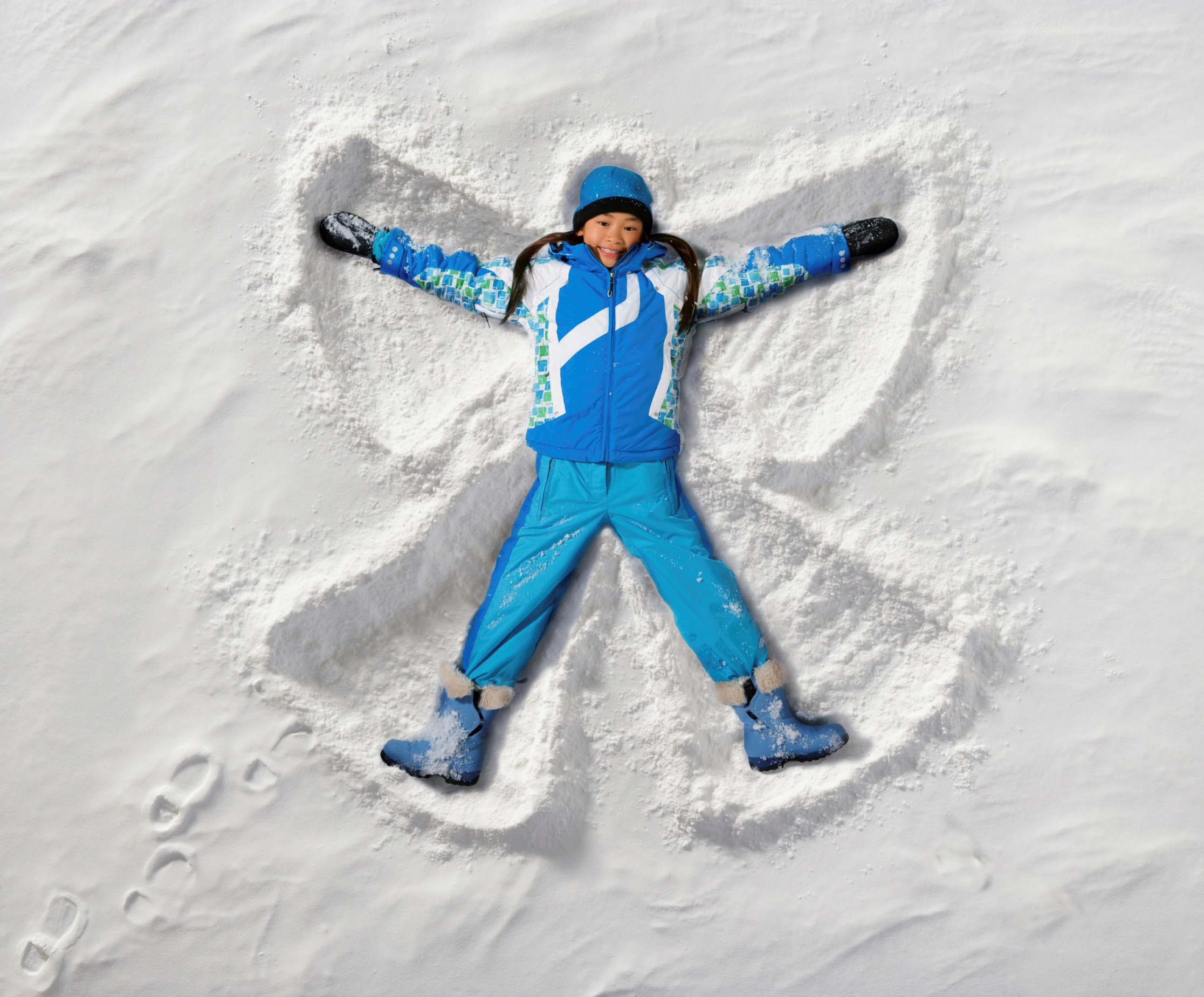 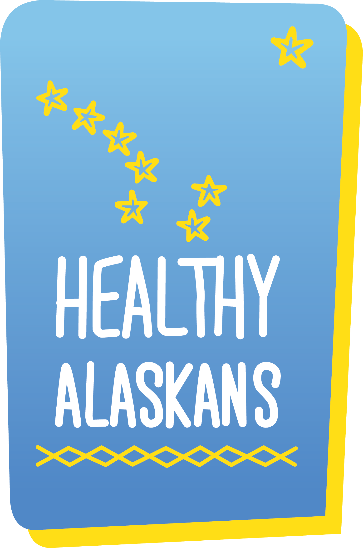 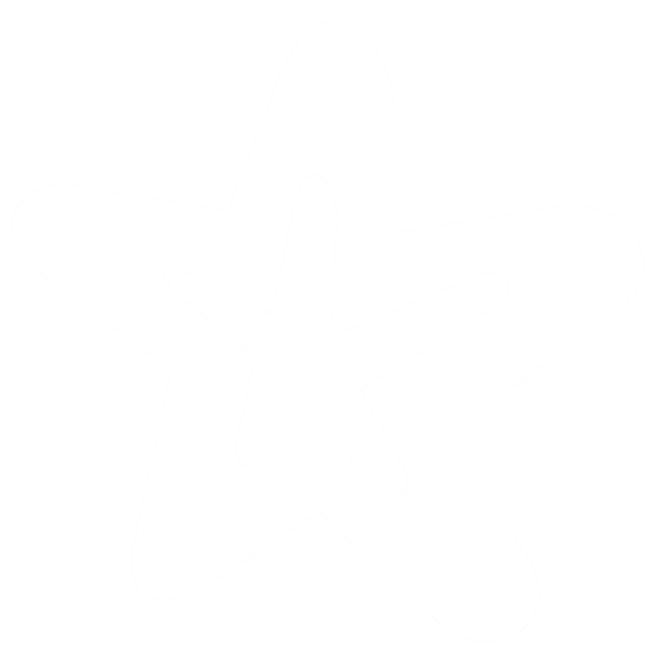 State Health Improvement Plan July 2020 DRAFTTable of Contents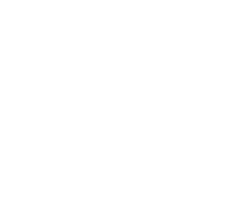 Table of Contents	2Introduction	5Acknowledgements	5Healthy Alaskans 2030 Steering Team	5Executive Summary	6What is Healthy Alaskans?	6Healthy Alaskans 2030 Structure	8How was Healthy Alaskans 2030 developed?	9Healthy Alaskans 2030 Priority Health Topics and Health Objectives……………………………………………………………..10Strategies and Actions for 30 Health Objectives	11Chronic Disease	12Objective #1: Reduce the cancer mortality rate per 100,000 population	12Environmental Health	15Objective #2: Increase the percentage of rural community housing units with water and sewer services	15Objective #3: Increase the percentage of the Alaska population served by community water systems with optimally fluoridated water	18Healthcare Access	22Objective #4: Increase the proportion of women who receive prenatal care beginning in the first trimester.	22Objective #5: Reduce the percentage of adults (aged 18 years and older) reporting that they could not afford to see a doctor in the last 12 months	25Objective #6: Reduce the rate of preventable hospitalizations per 1,000 adults (hospitalizations that could have been prevented with high quality primary and preventive care) based on the Agency for Healthcare Research and Quality (AHRQ) definition	27Objective #7: Increase the percentage of 3-year-olds who have had a well-child checkup in the last 12 months	29Objective #8: Reduce the percentage of the population without health insurance	32Healthy Weight	33Objective #9: Increase the percentage of children (students in grades K-8) who meet criteria for healthy weight	33Infectious Disease	35Objective #10: Increase the vaccination coverage level of 4 doses of diphtheria-tetanus-acellular pertussis (DTaP) vaccine among children by age 2 years	35Objective #11: Reduce the incidence rate of gonorrhea per 100,000 population	37Injury Prevention	40Objective #12: Reduce the unintentional injury mortality rate per 100,000 population	40Mental Health	44Objective #13: Reduce the percentage of adolescents (high school students in grades 9-12) who felt so sad or hopeless every day for 2 weeks or more in a row that they stopped doing some usual activities during the past 12 months	44Objective #14: Reduce the mean number of days in the past 30 days adults (aged 18 and older) report being mentally unhealthy	47Nutrition	50Objective #15: Reduce the percentage of 3-year-olds who drink any sugary drinks on a given day	50Physical Activity	51Objective #16: Increase the percentage of adolescents (high school students in grades 9-12) who meet the Physical Activity Guidelines for Americans (2008 US DHHS Physical Activity Guidelines: adolescents who do at least 60 minutes of physical activity a day, every day of the week)	51Protective Factors	53Objective #17: Increase the percentage of adolescents (high school students in grades 9-12) with three or more adults (besides their parent(s)) who they feel comfortable seeking help from	53Objective #18: Increase the percentage of adolescents (high school students in grades 9-12) who feel like they matter to people in their community	58Social Determinants of Health	62Objective #19: Increase the percent of high school students who graduate within 4 years of starting 9th grade	62Objective #20: Reduce the percentage of rental occupied households that exceed 50 percent of household income dedicated to housing	66Objective #21: Increase the percentage of residents (all ages) living above the federal poverty level (as defined for AK)	67Substance Misuse	69Objective #22: Reduce the alcohol-induced mortality rate per 100,000 population	69Objective #23: Reduce the drug-induced mortality rate per 100,000 population	71Objective #24: Reduce the percent of adults needing but not receiving substance use disorder treatment	73Suicide Prevention	75Objective #25: Reduce the suicide mortality rate per 100,000 population	75Tobacco Use	80Objective #26: Reduce percentage of adolescents (high school students in grades 9-12) who have used electronic vapor products, cigarettes, smokeless tobacco, or other tobacco products in the last 30 days	80Objective #27: Reduce the percentage of adults (aged 18 and older) who currently smoke cigarettes or use electronic vapor products, smokeless tobacco, or other tobacco products	82Violence Prevention	85Objective #28: Reduce the percentage of repeated substantiated child maltreatment within last 12 months	85Objective #29: Reduce the rate of reported and attempted rape per 100,000	88Objective #30: Reduce the percentage of adolescents (high school students in grades 9-12) who were ever hit, slammed into something, injured with an object or weapon, or physically hurt on purpose by someone they were dating or going out with during the past 12 months.	90Next Steps: Healthy Alaskans Implementation	92IntroductionThe State of Alaska, Department of Health and Social Services, in equal partnership with the Alaska Native Tribal Health Consortium, leads the development of the statewide health improvement plan (SHIP), Healthy Alaskans 2030 (HA2030). HA2030 is composed of 15 priority health topics containing 30 health objectives. Each objective has an established target to reach by 2030. Within each objective, there are specific evidence-based strategies and actions that are recommended to move the state closer to achieving the target. Through a comprehensive and inclusive process, Alaskans and organizations representing communities across the state have agreed to the HA2030 objectives and targets for the next decade. Healthy Alaskans teams intend to conduct periodic reviews and updates throughout the decade. HA2030 is aimed at improving the health of all Alaskans and has a vision of Healthy Alaskans in Healthy Communities. To support this vision, HA2030 provides a framework for partners and stakeholders who are actively engaged in improving the health of Alaskans. The framework has been grounded in a review of national models such as Healthy People and County Health Rankings, completion of a statewide health assessment, the prioritization of health topics, objectives, and targets, and the identification of strategies and actions to reach those targets. This collaborative planning process has fostered shared ownership and responsibility for the plan’s implementation.Acknowledgements The development of the Healthy Alaskans 2030 plan reflects the results of a collaborative planning process that involved multiple partners including the Health Objective Development Teams, public health nurses and community health aides across the state, the Advisory Team who prioritized the objectives into a manageable set of 30, the Strategy & Action Teams, and the Data Team. The foundation of this effort included input given by Alaskans around the state who took the time to respond to the Healthy Alaskans survey, participate in community listening sessions and participate in interviews to share what health issues they are most concerned about. Healthy Alaskans is truly a team effort; thank you to all who have participated to make the state health improvement plan as comprehensive and inclusive as possible.Healthy Alaskans 2030 Steering TeamAdam Crum, MSPH, Commissioner | Department of Health & Social Services | State of Alaska
Anne Zink, MD, FACEP, Chief Medical Officer | Department of Health & Social Services | State of Alaska
Kirsten Kolb, MHA, MSPR, Chief Administrative Officer | Alaska Native Tribal Health Consortium Healthy Alaskans 2030 Core TeamDepartment of Health and Social Services (DHSS) Lisa McGuire, MPH | Andrea Fenaughty, PhD | Rosa Avila, MSPH, PhDJill Lewis |Elizabeth Manning | Jessica R. Filley, MPHAlaska Native Tribal Health Consortium (ANTHC)Cheryl Dalena, BS | Dana Diehl | Shirley Young | Crystal Bruns, BS | Nancy McWilliams, BAExecutive SummaryWhat is Healthy Alaskans?Alaska’s Statewide Health Improvement Plan, Healthy Alaskans 2030, is a roadmap for promoting and advancing population health. It is focused on improving health outcomes through prevention and risk reduction with a particular interest in promoting and ensuring health equity for all Alaskans. Healthy Alaskans is an equal partnership between the Alaska Native Tribal Health Consortium (ANTHC) and the State of Alaska, Department of Health and Social Services (DHSS), both of which provide statewide public health services. The Healthy Alaskans partnership is unique in that it is the only known statewide health improvement plan in the nation that is developed and co-led by state and Tribal entities. Both entities share the belief that collaboration and shared responsibility will move Alaska closer to meeting our collective health goals as a state. The State/Tribal partnership has allowed the Healthy Alaskans efforts to go a step further by outlining not only objectives but strategies, actions and key partners who can implement a living and active plan. Lastly, this partnership is unique in that we have leadership from both ANTHC and the State of Alaska who are committed to investing resources into making Healthy Alaskans successful. Both organizations dedicate staff time to the project including the two co-chairs, multiple core team members, data team members and communication team members. HA2030 is composed of 15 priority health topics containing 30 health objectives. Each objective has an established target to reach by 2030. Within each objective, there are specific evidence and local knowledge-based strategies and actions which are recommended to move the state closer to achieving the target. This framework is based on the most recent health data for Alaska and the input from Alaskans across the state. Healthy Alaskans is rooted in the collective impact model which brings organizations together, in a structured way, to achieve social change rather than working in silos apart from one another. Healthy Alaskans adopted the collective impact model because it focuses on having:Entities that serve as the “backbone support” of the framework by planning and leading the work plan,A common agenda,Activities that are aligned toward shared goals,A shared measurement system, and Continuous communication.Figure 1 Collective Impact Model of Social Change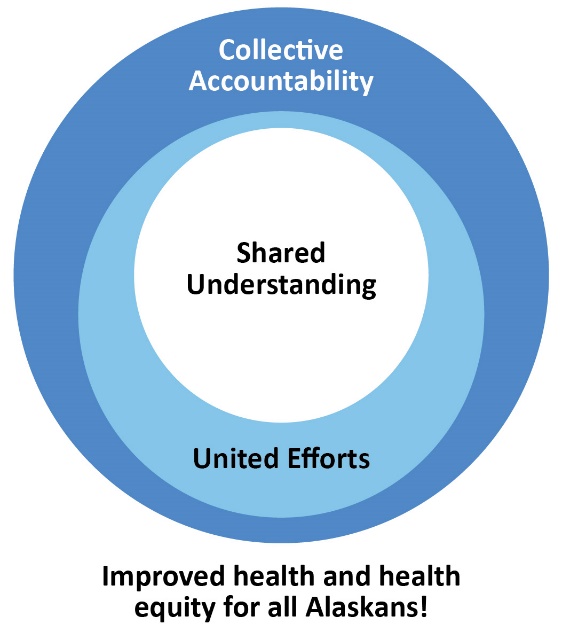 In order for Healthy Alaskans to be successful, it will take effort on the part of all communities, organizations, and entities working in the priority health topic areas.The state health improvement plan is updated through a comprehensive process involving multiple partners. Although final data for Healthy Alaskans 2020 will not be available until 2021, annual performance scorecards show that Alaska has made progress but still has a lot of work to do in order to reach the shared health goals. To date, Healthy Alaskans 2020 data show that for all Alaskans, targets have been met for reduced cancer deaths, reduced teen smoking, reduced adult and youth binge drinking, reduced teen dating violence, reducing cost as a barrier to healthcare, and increased graduation with a high school diploma. Improvements are still needed in areas such as reducing obesity, suicide, and rape; and increasing the number of communities who provide and maintain optimally fluoridated water. Data also show that for Alaska Native people, progress was made in reducing teen dating violence, teen binge drinking, and reducing cost as a barrier to healthcare. Healthy Alaskans 2030 builds on components of the previous decade’s plan and adds new elements to include emergent health issues and new focus areas based on the data collected during the state health assessment and evaluation of the state’s public health system (“Community Capacity Review”) using the National Public Health Performance Standards. The state health assessment presented data about population characteristics, social and economic factors, health outcomes and health equity issues in the state as well as the health topics of highest concern to Alaskans. The state health improvement plan is built on this foundational data.Healthy Alaskans 2030 StructureFigure 2 Healthy Alaskans StructureHealthy Alaskans is team based, which allows for continuous collaboration towards statewide health improvement. The foundation of this effort includes Alaskans, communities, and organizations working in health and areas that impact health, and the various work groups that have given input throughout the development of HA2030. The Data, Communications and other subject matter teams help evaluate community and work group input, current trends and lead the state health assessment. Healthy Alaskans is grounded in evidence-based action for health improvement and these teams ensure that data is used to propel us forward in our actions and efforts. 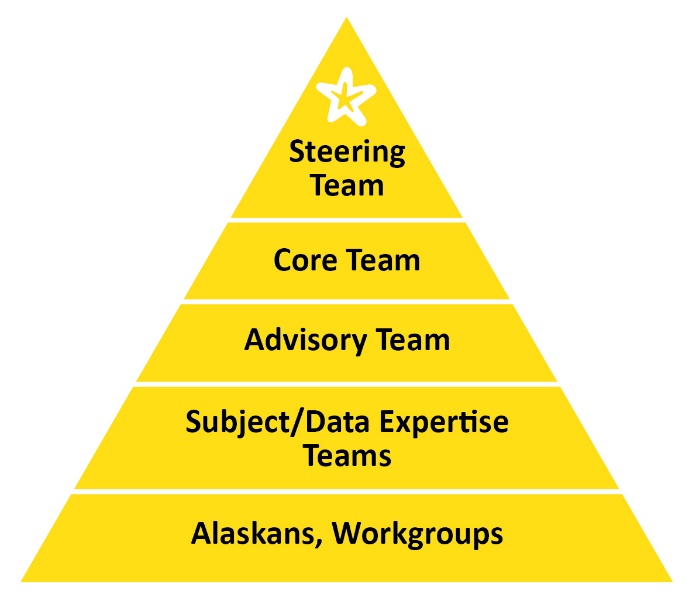 The Advisory Team is made up of approximately 40 professionals from the broader public health arena in Alaska who are subject matter experts in topics that span the entire spectrum of public health services and functions. These include nonprofit, state, Tribal, private and other entities working in areas such as environmental health, injury prevention, mental health, housing, chronic disease and other public health areas. The Advisory Team uses their professional expertise to make recommendations to the Core Team regarding objectives, strategies, implementation and process. The Advisory Team members also serve as active champions of Healthy Alaskans, promoting it among their networks and colleagues, and aligning their work with Healthy Alaskans goals as appropriate. The Core Team is made up of approximately 10 professionals who represent various areas of expertise within the two backbone entities: ANTHC and DHSS. The Core team is led by the two Co-Chairs who oversee the planning, timeline and implementation of Healthy Alaskans activities that form the framework for the statewide health improvement plan.The Steering Team represents the high level of commitment to the statewide health improvement plan by ANTHC and the State of Alaska. The Steering Team members include top leadership of both entities who make decisions regarding the direction and outputs of Healthy Alaskans based on the input provided by Alaskans, the multiple work groups and subject matter experts involved in the effort. How was Healthy Alaskans 2030 developed? “We take great pride in the fact that the state health improvement plan, Healthy Alaskans, is truly a team effort of multiple organizations, communities and entities that work to improve public health in Alaska. The plan highlights several important health goals that we all agree on. With these shared goals and strong communication, we as Alaskans can find new ways to be stronger together.” 
– Anne Zink, MD, FACP, State of Alaska Department of Health and Social Services To develop the statewide health improvement plan, the Healthy Alaskans Core Team completed a State Health Assessment and an evaluation of the state’s public health system (“Community Capacity Review”) using the National Public Health Performance Standards to identify the most important health issues impacting Alaskans, the health improvement needs of the state, and the areas where the public health system is in need of improvement in order to increase capacity to adequately address the public health needs of the state. The state health assessment process gathered quantitative health data about the top health conditions and issues that Alaskans are faced with. It also gathered qualitative information directly from Alaskans through an online survey, listening sessions, and interviews regarding what health issues are most important to them. The Community Capacity Review results indicate which areas, on a system level, Alaska needs to improve on and in which areas we excel. This systems level assessment shows our capacity to adequately respond to and prepare for health conditions, issues, and emergencies. Work groups composed of subject matter experts carefully reviewed and considered the contents of the State Health Assessment, the Community Capacity Review, Healthy Alaskans 2020 data trends for specific health indicators and annual scorecards and made recommendations to keep, modify or remove the indicator from the state health improvement plan. These recommendations were presented to the Healthy Alaskans Advisory Team, who agreed on an initial set of health objectives and then, through a prioritization process and extensive work sessions with data and subject matter expert input, narrowed the list down to 30 health objectives within 15 priority health topics.Once the HA2030 health objectives were agreed on, several subject matter expert work groups were convened over the period of several months. These work groups selected appropriate and achievable targets for each objective and identified evidence-based and research-informed strategies and actions that organizations and communities will work on in the coming years to move Alaska toward the established goals. “Partnering on the HA2030 State Health Improvement Plan allows us to bring Tribal voices to the table, it ensures disparities among the health status of Alaska Native People are addressed, and it supports our vision that Alaska Native people are the healthiest people in the world.” 
– Kirsten Kolb, Alaska Native Tribal Health Consortium Chronic DiseaseReduce the cancer mortality rate per 100,000 population Environmental HealthIncrease the percentage of rural community housing units with water and sewer servicesIncrease the percentage of the Alaskan population served by community water systems with optimally fluoridated waterHealthcare AccessIncrease the proportion of women who receive prenatal care beginning in the first trimester.Reduce the percentage of adults (aged 18 years and older) reporting that they could not afford to see a doctor in the last 12 monthsReduce the rate of preventable hospitalizations per 1,000 adults (hospitalizations that could have been prevented with high quality primary and preventive care) based on the Agency for Healthcare Research and Quality (AHRQ) definition Increase the percentage of 3-year-olds who have had a well-child checkup in the last 12 monthsReduce the percentage of the population without health insuranceHealthy WeightIncrease the percentage of children (students in grades K-8) who meet criteria for healthy weightInfectious DiseaseIncrease the vaccination coverage level of 4 doses of diphtheria-tetanus-acellular pertussis (DTaP) vaccine among children by age 2 years Reduce the incidence rate of gonorrhea per 100,000 population Injury PreventionReduce the unintentional injury mortality rate per 100,000 populationMental HealthReduce the percentage of adolescents (high school students in grades 9-12) who felt so sad or hopeless every day for 2 weeks or more in a row that they stopped doing some usual activities during the past 12 monthsReduce the mean number of days in the past 30 days adults (aged 18 years and older) report being mentally unhealthyNutritionReduce the percentage of 3-year-olds who drink any sugary drinks on a given dayPhysical ActivityIncrease the percentage of adolescents (high school students in grades 9-12) who meet the Physical Activity Guidelines for Americans (2008 US DHHS Physical Activity Guidelines: adolescents who do at least 60 minutes of physical activity a day, every day of the week) Protective FactorsIncrease the percentage of adolescents (high school students in grades 9-12) with 3 or more adults (besides their parent(s)) who they feel comfortable seeking help fromIncrease the percentage of adolescents (high school students in grades 9-12) who feel like they matter to people in their communitySocial Determinants of HealthIncrease the percent of high school students who graduate within 4 years of starting 9th gradeReduce the percentage of rental occupied households that exceed 50 percent of household income dedicated to housingIncrease the percentage of residents (all ages) living above the federal poverty level (as defined for AK)Substance MisuseReduce the alcohol-induced mortality rate per 100,000 Reduce the drug-induced mortality rate per 100,000Reduce the percentage of adults needing but not receiving substance use disorder treatmentSuicide PreventionReduce the suicide mortality rate per 100,000 population Tobacco UseReduce the percentage of adolescents (high school students in grades 9-12) who have used electronic vapor products, cigarettes, smokeless tobacco, or other tobacco products in the last 30 daysReduce the percentage of adults (aged 18 and older) who currently smoke cigarettes or use electronic vapor products, smokeless tobacco, or other tobacco productsViolence PreventionReduce the percentage of repeated substantiated child maltreatment within last 12 monthsReduce the rate of reported and attempted rape per 100,000 populationReduce the percentage of adolescents (high school students in grades 9-12) who were ever hit, slammed into something, injured with an object or weapon, or physically hurt on purpose by someone they were dating or going out with during the past 12 monthsStrategies and Actions for 30 Health ObjectivesIn 2019 and 2020, the Healthy Alaskans Core Team convened 15 Strategy Work Groups composed of experts representing Alaska’s broad public health system. For each health objective, the work groups reviewed evidence of what works for improved health outcomes and recommended strategies for Alaska to achieve the HA2030 health improvement goals. For each strategy, work groups identified specific activities that partner organizations are already involved in or are planning to implement, or that are recommended. The strategies and actions contained in this document do not represent the full array of health improvement work taking place in Alaska and are not limited to the partners listed. Rather, HA2030 Strategy Work Groups were asked to identify priority strategies, and successful efforts already underway or promising practices that are planned. Capturing these efforts and publishing them will facilitate collaboration and leveraging of resources among agencies undertaking similar activities. The partner list is also a living part of this plan in that not all partners may be identified at this time and some may be listed as their engagement and/or the work they do is linked to the recommended action. For the purposes of this document, the term “partner” is defined as any organization or individual who is part of the community of practice actively engaged in work that supports or is linked to the actions of the respective objective. The following pages outline Healthy Alaskans 2030 objectives, strategies and actions.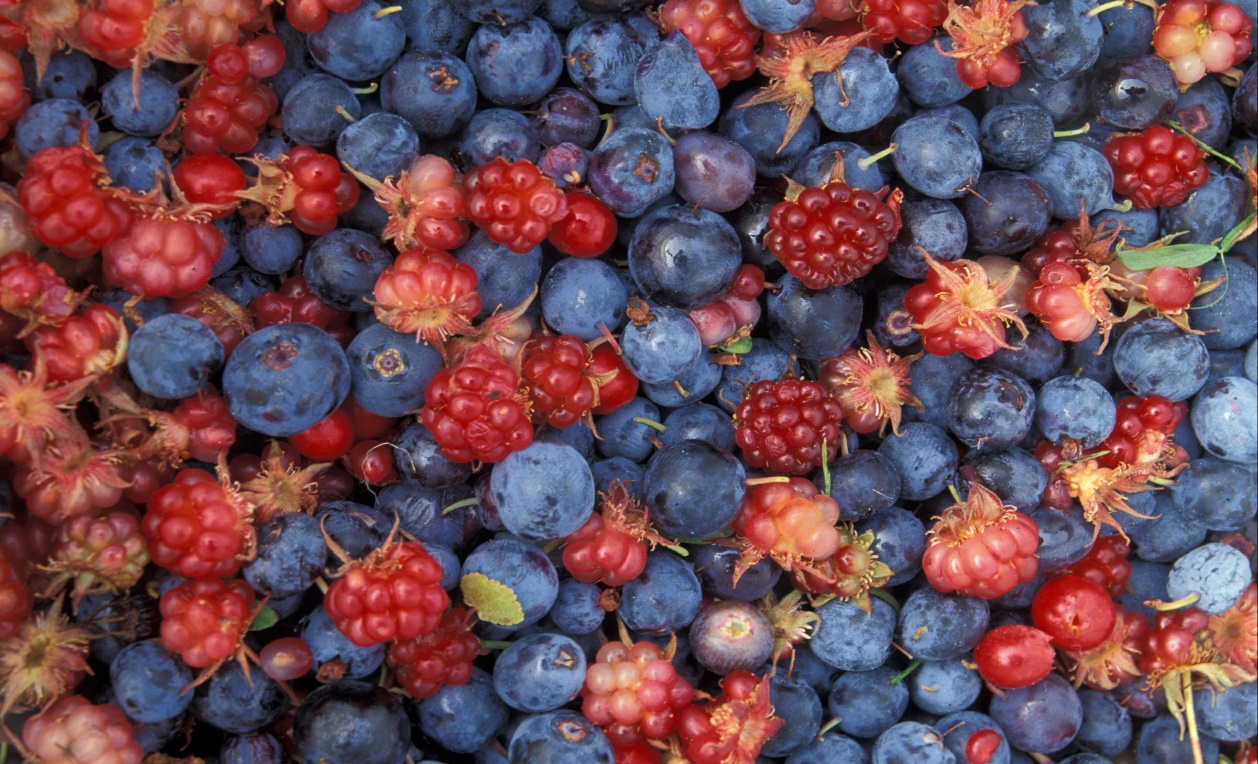 Chronic DiseaseObjective #1: Reduce the cancer mortality rate per 100,000 populationTarget: 127.4Environmental Health Objective #2: Increase the percentage of rural community housing units with water and sewer servicesTarget: 90%Objective #3: Increase the percentage of the Alaska population served by community water systems with optimally fluoridated waterTarget: 60%Healthcare AccessObjective #4: Increase the proportion of women who receive prenatal care beginning in the first trimester.Target: 81.8%Objective #5: Reduce the percentage of adults (aged 18 years and older) reporting that they could not afford to see a doctor in the last 12 monthsTarget: 11.5%Objective #6: Reduce the rate of preventable hospitalizations per 1,000 adults (hospitalizations that could have been prevented with high quality primary and preventive care) based on the Agency for Healthcare Research and Quality (AHRQ) definitionTarget: 6.1 per 1,000Objective #7: Increase the percentage of 3-year-olds who have had a well-child checkup in the last 12 monthsTarget: 93.1%Objective #8: Reduce the percentage of the population without health insuranceTarget: 11.3%Healthy WeightObjective #9: Increase the percentage of children (students in grades K-8) who meet criteria for healthy weightTarget: 66%Infectious DiseaseObjective #10: Increase the vaccination coverage level of 4 doses of diphtheria-tetanus-acellular pertussis (DTaP) vaccine among children by age 2 yearsTarget: 90%Objective #11: Reduce the incidence rate of gonorrhea per 100,000 populationTarget: 199 per 100,000Injury PreventionObjective #12: Reduce the unintentional injury mortality rate per 100,000 populationTarget: 56.5%Mental HealthObjective #13: Reduce the percentage of adolescents (high school students in grades 9-12) who felt so sad or hopeless every day for 2 weeks or more in a row that they stopped doing some usual activities during the past 12 monthsTarget: 31%Objective #14: Reduce the mean number of days in the past 30 days adults (aged 18 and older) report being mentally unhealthyTarget: 3.5NutritionObjective #15: Reduce the percentage of 3-year-olds who drink any sugary drinks on a given dayTarget: 25%Physical ActivityObjective #16: Increase the percentage of adolescents (high school students in grades 9-12) who meet the Physical Activity Guidelines for Americans (2008 US DHHS Physical Activity Guidelines: adolescents who do at least 60 minutes of physical activity a day, every day of the week)Target: 22%Protective FactorsObjective #17: Increase the percentage of adolescents (high school students in grades 9-12) with three or more adults (besides their parent(s)) who they feel comfortable seeking help fromTarget: 50%Objective #18: Increase the percentage of adolescents (high school students in grades 9-12) who feel like they matter to people in their communityTarget: 57%Social Determinants of HealthObjective #19: Increase the percent of high school students who graduate within 4 years of starting 9th gradeTarget: 90%Objective #20: Reduce the percentage of rental occupied households that exceed 50 percent of household income dedicated to housingTarget: 14%Objective #21: Increase the percentage of residents (all ages) living above the federal poverty level (as defined for AK)Target: 90%Substance MisuseObjective #22: Reduce the alcohol-induced mortality rate per 100,000 populationTarget: 23.6Objective #23: Reduce the drug-induced mortality rate per 100,000 populationTarget: 14.2Objective #24: Reduce the percent of adults needing but not receiving substance use disorder treatmentTarget: 7.9%Suicide PreventionObjective #25: Reduce the suicide mortality rate per 100,000 populationTarget: 25 per 100,000Tobacco UseObjective #26: Reduce percentage of adolescents (high school students in grades 9-12) who have used electronic vapor products, cigarettes, smokeless tobacco, or other tobacco products in the last 30 daysTarget: Will not set target until 2019 data are available Objective #27: Reduce the percentage of adults (aged 18 and older) who currently smoke cigarettes or use electronic vapor products, smokeless tobacco, or other tobacco productsTarget: 25%Violence PreventionObjective #28: Reduce the percentage of repeated substantiated child maltreatment within last 12 monthsTarget: 9.5%Objective #29: Reduce the rate of reported and attempted rape per 100,000Target: 178Objective #30: Reduce the percentage of adolescents (high school students in grades 9-12) who were ever hit, slammed into something, injured with an object or weapon, or physically hurt on purpose by someone they were dating or going out with during the past 12 months.Target: 6.6Next Steps: Healthy Alaskans ImplementationThis plan outlines the high-level strategies that will guide our work toward health improvement together as a state. Many partners are already working on implementing some of these strategies, while others will require further refinement and structured support. Healthy Alaskans implementation activities will include a focus on:Shared Agenda: Developing and building partnerships and creating a shared agenda and implementation plan with the communities most affected by, and experiencing inequities such as: Alaska Native people, people with disabilities, people living in remote/rural areas where resources are limited, those of lower socioeconomic status and others experiencing health disparities.Partnerships: Identifying additional partners that will carry forward this important work, and take on a leadership role to guide implementation and progress for any given objective. Evaluation: Using a system to track overall progress through annual Health Objective Scorecards, and tracking annual progress on implementation of strategies and actions will help drive activity to achieve population health improvement. It is the intent of the Healthy Alaskans Core Team to conduct periodic updates to this plan based on future state health assessments ensuring that the statewide health improvement plan is truly a living document that focuses on the most current and important health areas of needed improvement. In the future, additional iterations of the Statewide Health Improvement Plan will be developed to continue gathering input from Alaskans. 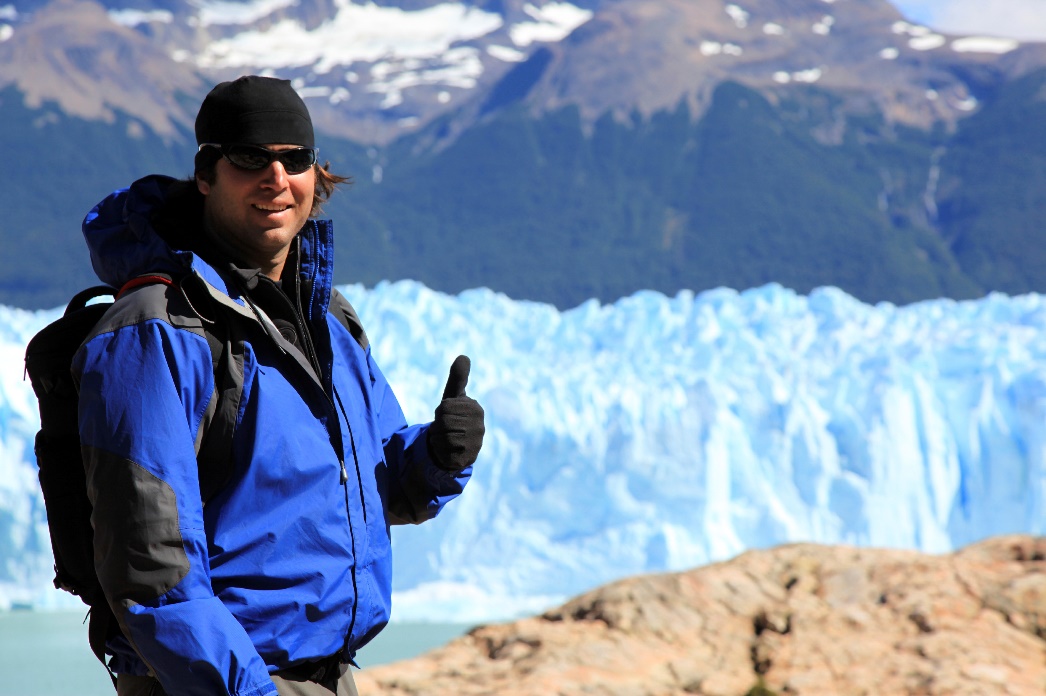 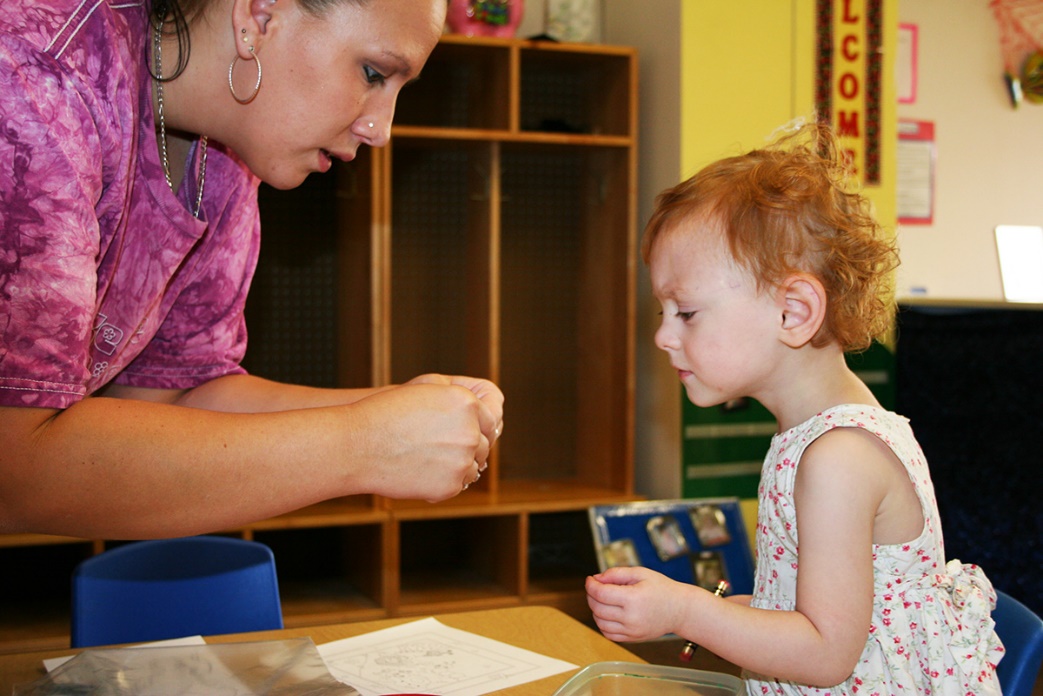 State Health Improvement Plan,Healthy Alaskans 2030 For more information, please contact healthyalaskans@alaska.gov 
or visit https://www.healthyalaskans.org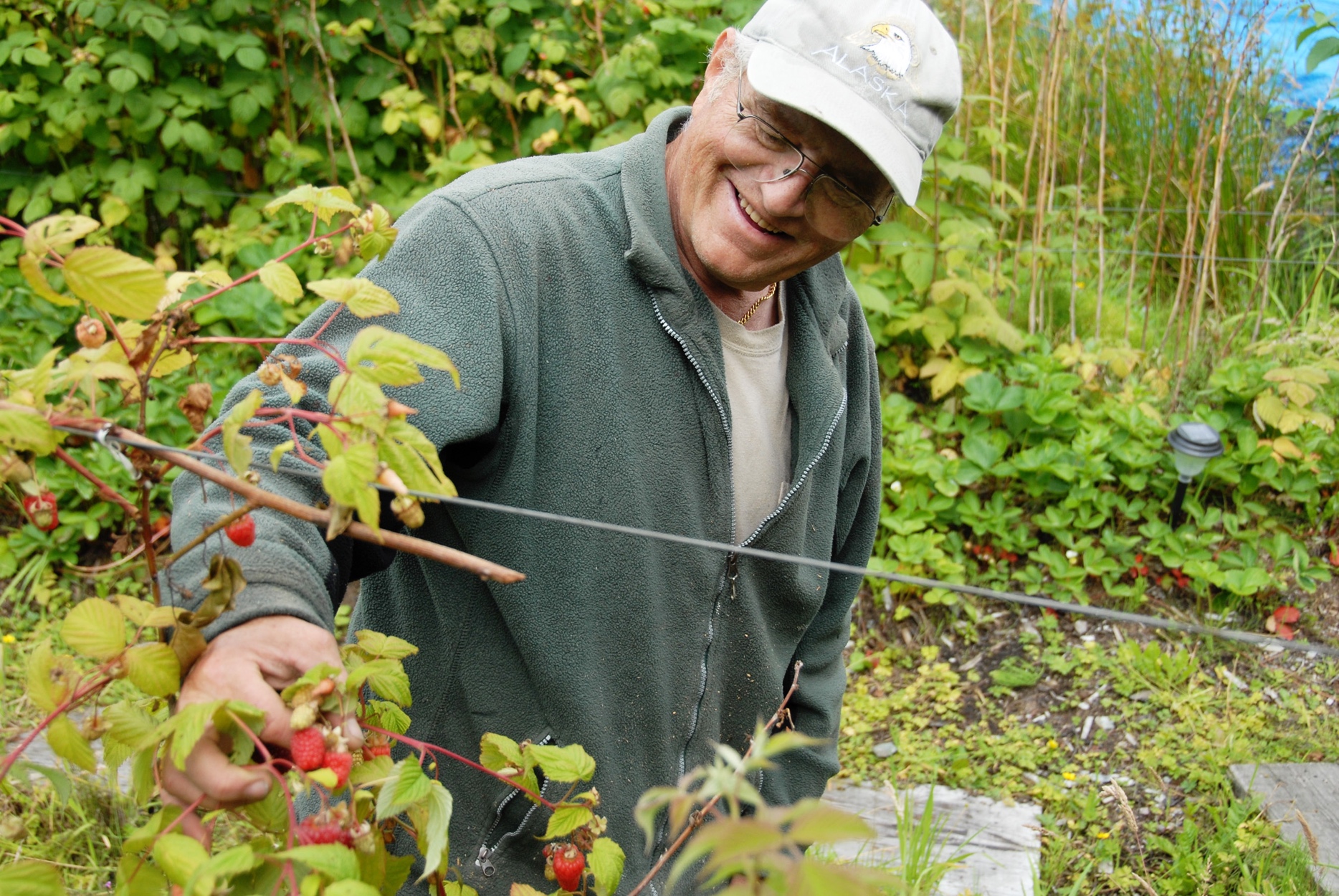 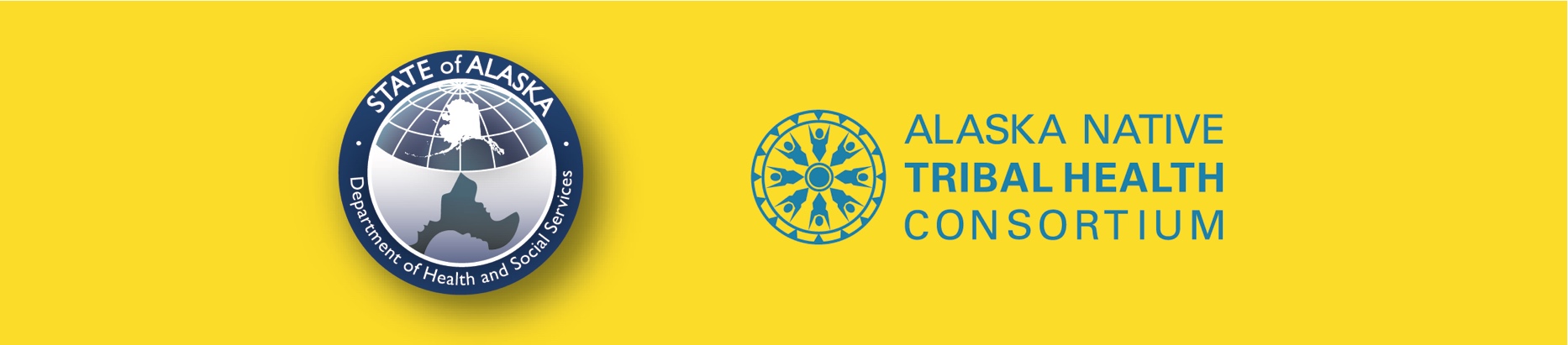 Strategy 1Increase U.S. Preventive Services Task Force (USPSTF) A and B Recommendation cancer screeningsAction 1Promote coverage for USPSTF A and B Recommendation cancer screenings through policy changes, such as:Ensure all insurers cover USPSTF A and B RecommendationsExtend Medicaid coverage for cancer screeningsExtend State of Alaska retired public employee coverage for colorectal cancer screeningReduce barriers to screening access, such as burden and cost of travel for screenings (i.e. colonoscopy)MeasureAnnual report of policies and guidelines that are created, implemented or updatedTimeframe2020-2030PartnersAmerican Cancer Society, Cancer Action NetworkNational Breast and Cervical Cancer Early Detection Program GranteesNational Comprehensive Cancer Control Program GranteesHealth care payers including Medicaid/MedicareNational Colorectal Cancer Control Program GranteesAction 2Promote coverage for USPSTF A and B Recommendation cancer screenings through system changes, such as: Implement evidence-based interventions from the Community Preventive Services Task Force (CPSTF) Community Guide: client and provider reminders, reducing structural barriers (i.e. clinic hours, patient navigation), and provider assessment and feedback Improve healthcare service workflow, policies, and proceduresMeasureAnnual report on policies and procedures that are created, implemented or updated; and evidence-based interventions that are implemented to improve cancer screening systems.Timeframe2020-2030PartnersAmerican Cancer Society, Cancer Action NetworkNational Breast and Cervical Cancer Early Detection Program GranteesNational Comprehensive Cancer Control Program GranteesNational Colorectal Cancer Control Program GranteesAction 3Promote coverage for USPSTF A and B Recommendation cancer screenings through environmental approaches, such as:Increasing community demand through small media and outreach campaignsCommunity clinical linkages (mobile mammography, after-hours screening opportunities)Provider educationMeasureAnnual report on number of outreach activities, media campaigns and provider education opportunities targeting environmental approaches.Timeframe2020-2030PartnersAmerican Cancer Society, Cancer Action NetworkNational Breast and Cervical Cancer Early Detection Program GranteesNational Comprehensive Cancer Control Program GranteesHealth care payers including Medicaid/ MedicareNational Colorectal Cancer Control Program GranteesStrategy 2Increase use of patient navigation for improving access to cancer screening, timely diagnosis and treatment, and palliative careAction 1Promote policy changes to increase use of patient navigation such as:Improve reimbursement for patient navigators Establish Alaska quality standards for patient navigators Promote incorporation of patient navigators into health care systemsMeasureAnnual report on new/revised policies and guidelines that are implemented or changedTimeframe2020-2030PartnersANTHC, Division of Community Health Services, Department of Wellness and Prevention, Cancer ProgramsAmerican Cancer SocietyUniversity of Alaska Fairbanks, Center for Alaska Native Health ResearchAlaska Regional Hospital, Cancer CenterProvidence Health, Cancer CenterFairbanks Memorial Hospital Cancer CenterState of Alaska, Division of Public Health, Section of Chronic Disease Prevention & Health Promotion, Comprehensive Cancer Control ProgramAction 2Promote systems changes to increase use of patient navigation such as:Establish Alaska peer-to-peer patient navigator network Promote patient navigator training opportunitiesBuild business case of clinical and financial benefits for cancer continuum patient navigation Encourage health systems to employ and utilize patient navigators MeasureAnnual report on patient navigator systems change, training, case development and number of health systems utilizing patient navigators.Timeframe2020-2030PartnersAmerican Cancer Society, Cancer Action NetworkNational Breast and Cervical Cancer Early Detection Program GranteesNational Comprehensive Cancer Control Program GranteesStrategy 3Improve the number of cancer survivors that receive routine medical careAction 1Support policies and guidelines that ensure that cancer survivors have continuous access to care after treatmentEnsuring that cancer survivors have a care planPromoting affordable coverage for cancer survivorsMeasureAnnual report on new/revised policies or guidelines that are implemented or changed.Timeframe2020-2030PartnersAmerican Cancer Society, Cancer Action NetworkNational Breast and Cervical Cancer Early Detection Program GranteesNational Comprehensive Cancer Control Program Grantees Health care payers including Medicaid/Medicare Action 2Implement evidence-based system changes to increase the number of survivors with a usual source of primary care to improve care coordination, management of co-morbidities, access to recommended screenings, and to reduce to risk factors that can lead to re-occurrence of cancer. MeasureIncrease of usual source of care or primary care among cancer survivors in the Behavioral Risk Factor Surveillance System (BRFSS)Timeframe2020-2030PartnersAmerican Cancer Society, Cancer Action NetworkNational Breast and Cervical Cancer Early Detection Program GranteesNational Comprehensive Cancer Control Program GranteesCommunity-based cancer support organizationsAlaska Primary Care AssociationAction 3Implement environmental approaches to improve cancer survivor care through outreach activities and media campaigns with a focus on:Creating an understanding among the public that cancer is a chronic condition Encouraging healthy living among cancer survivorsMeasureIncreased number of outreach activities and media campaigns with a focus on cancer as a chronic condition and healthy living among cancer survivors.Timeframe2020-2030PartnersAmerican Cancer Society, Cancer Action NetworkNational Breast and Cervical Cancer Early Detection Program GranteesNational Comprehensive Cancer Control Program GranteesCommunity-based cancer support organizationsStrategy 1Establish sustainable water and sanitation services in communities where homes are unserved or underserved.Action 1Complete currently resourced or (ongoing) water and sewer projects.MeasureMeasured annually through the IHS Sanitation Tracking and Reporting SystemTimeframe2020-2030PartnersAlaska Native Tribal Healthy Consortium (ANTHC), Department of Environmental Health and Engineering (DEHE)Alaska Department of Environmental Conservation, (ADEC) Division of Water (DOW)Tribal Health Organizations (THOs)Rural Communities Indian Health Service (IHS)USDA Rural Development (USDA RD)Environmental Protection Agency (EPA)YKHC Office of Environmental Health & EngineeringAction 2Advocate for funding to complete water and sanitation projects in unserved and underserved communities.MeasureMeasured annually through report of funded projects from ANTHC and ADEC DOW.Timeframe2020-2030PartnersAlaska Native Tribal Healthy Consortium (ANTHC), Department of Environmental Health and Engineering (DEHE)Alaska Department of Environmental Conservation, (ADEC) Division of Water (DOW)Tribal Health Organizations (THOs)Rural Communities ADEC Remote Maintenance Workers (RMW) Grant Program and RMW GranteesIndian Health Service (IHS)USDA Rural Development (USDA RD)Environmental Protection Agency (EPA)Alaska Native Health BoardYKHC Office of Environmental Health & EngineeringAction 3Promote best practices for improving coordinated data collection, analysis and dissemination as it pertains to adequate water service at the local, state and regional level. As part of this action step, create measure to document progress. MeasureMeasure will be collaboratively developed to document progress related to improving coordinated data collection, analysis and dissemination.Timeframe2020-2030PartnersAlaska Native Tribal Healthy Consortium (ANTHC), Department of Environmental Health and Engineering (DEHE)Alaska Department of Environmental Conservation (ADEC)Tribal Health Organizations (THOs)Rural Communities YKHC Office of Environmental Health & EngineeringStrategy 2Promote value engineering and alternative construction methods that may allow for more homes to be fully served with existing funding; prioritize projects that will provide adequate quantities of affordable water and sanitation services to unserved homes.Action 1Complete the Alaska Water and Sewer Challenge to identify technologic approaches that could result in increases in water/sewer services in rural Alaska.MeasureReport from the ADEC DOW Village Safe Water (VSW) programTimeframe2020-2030PartnersAlaska Department of Environmental Conservation, (ADEC) Division of Water (DOW)University of Alaska, AnchorageDOWL AlaskaSummit Consulting Services US Arctic Research CommissionAction 2Prioritize first time service among unserved and underserved communities. Measure Annual funded project lists provided by partners.Timeframe2020-2030PartnersAlaska Native Tribal Healthy Consortium (ANTHC), Department of Environmental Health and Engineering (DEHE)Alaska Department of Environmental Conservation, (ADEC) Division of Water (DOW)Tribal Health Organizations (THOs)Rural Communities Environmental Protection Agency (EPA)USDA Rural Development (USDA RD)Indian Health Service (IHS)YKHC Office of Environmental Health & EngineeringAction 3Continue to research, develop, implement and measure the success of alternative methods of water delivery for unserved communities.MeasureAnnual funded project list from the ADEC DOW Village Safe Water Program.Timeframe2020-2030PartnersAlaska Native Tribal Health Consortium (ANTHC), Department of Environmental Health and Engineering (DEHE)Alaska Department of Environmental Conservation, (ADEC) Division of Water (DOW)Tribal Health Organizations (THOs)Rural CommunitiesCDC Arctic Investigations Program University of Alaska, College of Health ANTHC EpiCenterANTHC Clinical Research ServicesYKHC Office of Environmental Health & EngineeringStrategy 3Ensure homes with existing water and sanitation services continue to function.Action 1Support and enhance operations and maintenance of rural water/sewer systems.MeasureEngage local community leaders and technical assistance providers from rural communities to develop simple sustainable sanitation facility infrastructure.Timeframe2020-2030PartnersAlaska Native Tribal Health Consortium (ANTHC), Department of Environmental Health and Engineering (DEHE)Tribal Utility ServicesAlaska Rural Utility Collaborative (ARUC) Remote Maintenance Workers Program (RMW)Alaska Department of Commerce, Community and Economic Development (DCCED) Rural Utilities Business Advisor Program (RUBA)THOs, Offices of Environmental Health Alaska Rural Water Association (ARWA)YKHC Office of Environmental Health & EngineeringAction 2Engage local community leaders and technical assistance providers from rural communities to develop simple sustainable sanitation facility infrastructure.MeasureAnnual reports from ADEC RMW Program, RUBA and ADEC DOW Village Safe Water Program.Timeframe2020-2030PartnersAlaska Native Tribal Health Consortium (ANTHC), Department of Environmental Health and Engineering (DEHE)Tribal Utility ServicesAlaska Rural Utility Collaborative (ARUC)Remote Maintenance Workers Program (RMW)Alaska Department of Commerce, Community and Economic Development (DCCED) Rural Utilities Business Advisor Program (RUBA)THOs, Offices of Environmental Health Alaska Rural Water Association (ARWA)YKHC Office of Environmental Health & EngineeringAction 3Advocate for programs and services that help reduce operational expenses for local water and wastewater utilities. (ie LUMP, ARUC, Northwest Arctic Borough’s Community Utility Assistance Program (CUAP)MeasureRUBA can provide a report on the number of rural communities with a regional subsidy for water/sewer services.Timeframe2020-2030PartnersAlaska Native Tribal Health Consortium (ANTHC), Department of Environmental Health and Engineering (DEHE)Tribal Utility ServicesAlaska Rural Utility Collaborative (ARUC)Alaska Department of Commerce, Community and Economic Development (DCCED) Rural Utilities Business Advisor Program (RUBA)THOs, Offices of Environmental Health Alaska Rural Water Association (ARWA)YKHC Office of Environmental Health & EngineeringStrategy 1Maintain water fluoridation in communities with existing fluoridated community water systemsAction 1Monitor monthly fluoride levels in Alaska community water systems using fluoridation. Inform stakeholders when fluoridating systems are not meeting optimal criteria.Recognize optimally fluoridating water systems and operators with Center for Disease Control and Prevention (CDC) Community Water Fluoridation Quality Award certificates.Provide annual report to Association of State and Territorial Dental Directors (ASTDD) State Synopses. Note: The Synopses website is a product of a cooperative agreement between the CDC and the ASTDD.MeasureCombine information reported through the following sources to evaluate monthly fluoride levels in Alaska community water systems:Water Fluoridation Reporting System (WFRS) and ASTDD.Link to CDC where Fluoridation information can be accessed: https://nccd.cdc.gov/DOH_MWF/Default/Default.aspxTimeframe2020-2030PartnersState of Alaska, Division of Public Health, Section of Women's, Children's, and Family Health-Oral Health ProgramANTHC Division of Environmental Health and Engineering (DEHE) Tribal Health Organization Environmental Health Offices/ Water LabsAlaska Department of Environmental Conservation, Division of Environmental Health, Drinking Water Program Water operators and local utilities Action 2Provide educational information and respond to requests for information on community water fluoridation through presentations to health professionals, community stakeholders or policymakers. MeasureActivities reported annually to Alaska Dental Action Coalition (ADAC) (request ADAC annual report) and Tribal Health Organization Dental Directors. Request dental director’s annual report.Timeframe2020-2030PartnersAlaska Dental Action Coalition (ADAC) Tribal Health Organization Environmental Health and Dental DepartmentsState of Alaska, Division of Public Health, Section of Women's, Children's, and Family Health, Oral Health ProgramState of Alaska, Division of Public Health, Section of Public Health NursingANTHC Division of Environmental Health and Engineering (DEHE)University of Alaska, Division of Health SciencesCenters for Disease Control (CDC) Arctic Investigations ProgramAlaska Public Health Association (ALPHA)Alaska Dental Society/Private DentistsAlaska Dental Hygienist AssociationAction 3Respond to community water system needs for equipment, shortages in fluoride products or testing supplies for fluoridating rural water systems.MeasureAll records of purchases are maintained by ANTHC DEHE. Request report from ANTHC DEHE Fluoride Program ManagerTimeframe2020-2030PartnersANTHC Division of Environmental Health and Engineering (DEHE)Alaska Rural Utility Supply Center Commercial Vendors of Fluoride equipment products and testing suppliesAction 4Ensure that currently fluoridating systems continue to have properly certified operators and increase the number of properly certified operators. MeasureThis is measured annually by the percentage of rural operators that have proper certification through Alaska Department of Environmental Conservation (ADEC) Operator Certification records.Timeframe2020-2030PartnersAlaska Department of Environmental Conservation (ADEC) Operator Certification ANTHC Division of Environmental Health & Engineering (DEHE)Alaska Rural Utility Collaborative ADEC Remote Maintenance Worker Program Tribal Health Organization Environmental Health OfficesStrategy 2Provide or promote information and resources that will help communities understand the value of water fluoridation in AlaskaAction 1Develop a water fluoridation work group to coordinate and implement fluoride promotion activities. Activities may include:Create community toolkits, and fact sheets, Create a broad interagency marketing campaign Create other educational materials for communities looking to implement or support community water fluoridation. The following is a list of potential work group members:Tribal Health OrganizationsPrivate Dentists Alaska Dental Therapy Education Program (ADTEP)Children’s Advocacy GroupsLegislatorsRasmussen FoundationAlaska State Dental Hygienists AssociationAlaska Primary Care AssociationAlaska Public Health Association All Alaska Pediatric PartnershipAlaska Commission on AgingRurAL Cap Head StartMeasureMeeting minutes from the work group shared on the HA2030 website including count of activities that promote understanding and implementation of fluoridation programs in Alaskan communities.Timeframe2020-2030PartnersAlaska Dental Action Coalition ANTHC-Division of Environmental Health and EngineeringState of Alaska, Division of Public Health, Section of Women's, Children's, and Family Health, Oral Health ProgramState of Alaska, Division of Public Health, Section of Chronic Disease Prevention and Health PromotionState of Alaska, Division of Public Health, Section of Public Health NursingAction 2Provide an annual update on the status of community water fluoridation at the Alaska Health Summit (ALPHA) and the annual meeting of the Tribal Health Organization Dental Meeting.MeasureRecord of presentations provided by ANTHC Division of Environmental Health and Engineering program reportsTimeframe2020-2030PartnersANTHC Division of Environmental Health and EngineeringAction 3Share existing and support studies or projects, papers or bulletins that evaluate the health benefits such as, but not limited to, rates of dental decay on Alaskan populations of communities that are served with optimally fluoridated water vs those served with non-fluoridated water. The following is a list of additional potential partners:CDC Arctic Investigations Program University of Alaska, College of Health Alaska Dental Therapy Education Program (ADTEP)ANTHC Epidemiology CenterSouthcentral Foundation American Fluoridation Society ANTHC Clinical Research ServicesTribal Health OrganizationsMeasureJournal articles, white papers, and bulletins collated and posted on State of Alaska Oral Health website.Timeframe2020-2030PartnersState of Alaska, Division of Public Health, Section of Women's, Children's, and Family Health, Oral Health ProgramState of Alaska, Division of Public Health, Section of Chronic Disease Prevention and Health PromotionState of Alaska, Division of Public Health, Section of Public Health NursingStrategy 3Initiate community water fluoridation in communities that are not currently fluoridating their community water systemsAction 1Increase the number of Alaska communities that fluoridate their water.MeasureThis can be tracked through Water Fluoridation Reporting System (WFRS) and Association‌ of‌ State‌ &‌ Territorial‌ Dental‌ Directors (ASTDD)Link to CDC where Fluoridation information can be accessed by the general public: https://nccd.cdc.gov/DOH_MWF/Default/Default.aspxTimeframe2020-2030PartnersANTHC Division of Environmental Health and Engineering Alaska Dental Action CoalitionADEC Division of Water, Village Safe Water (VSW) ProgramAlaska Military Base Commanders or Coordinator for Water Quality on AK BasesTribal Health OrganizationsMunicipal Governments Action 2Identify decision-making bodies in Alaska to inform and re-inform about the health impact and cost savings water fluoridation could have in Alaska. MeasureList created and reported to Alaska Dental Action Coalition (ADAC), Alaska Tribal Health Organization Dental Directors and the Alaska Public Health Association.Timeframe2020-2030PartnersANTHC Division of Environmental Health and EngineeringAlaska Dental Action CoalitionState of Alaska, Department of Health & Social Services, Division of Public Health Tribal Health Organizations Other partners to be identifiedAction 3Inform decision-making bodies in Alaska about the importance and opportunities for positive dental outcomes and cost savings associated with water fluoridation.Cost savings can be detailed utilizing tools such as the CDC Health Economics tool. The cost savings tool can be found here: https://www.cdc.gov/ncezid/dpei/aip/dental-caries.html MeasurePresentations and information provided to decision-making bodies will be reported to ADAC, the Tribal Health Organization Dental Directors and ALPHA. Reports: ADAC and Dental Director’s Annual ReportTimeframe2020-2030PartnersANTHC Division of Environmental Health and EngineeringAlaska Dental Action CoalitionState of Alaska, Department of Health and Human Service, Division of Public HealthTribal Health OrganizationsOther partners to be identifiedAction 4Maintain active inventory of communities that would be suitable candidates for fluoridation. Eligibility status includes: Properly certified operatorRegulatory compliance and system capacity Piped delivery MeasureAnnual reports created by key partners and at ALPHA and Tribal Health Organization Dental Directors meetings. Timeframe2020-2030PartnersADEC Operator CertificationANTHC Division of Environmental Health and Engineering ADEC Division of Water, Village Safe Water Tribal Health Organization Environmental Health OfficesStrategy 1Increase the number of women who have access to health care providers who support them to manage their pregnanciesAction 1Increase and preserve access to sources of medical coverage and services for childbearing people and people of childbearing age. This includes access to family planning.MeasureProportion of people of childbearing age with health insurance coverage (BRFSS and American Community Survey)Timeframe2020-2030PartnersState of Alaska, Division of Public Assistance, Women, Infants and Children Program (WIC)MedicaidPrivate insurersAmerican College of Obstetricians and Gynecologists (ACOG)Action 2Increase access to family planning services during the immediate postpartum period. This includes the Long-Acting Reversible Contraception (LARC) Program, and educating women of child bearing age on the importance of spacing out pregnancies.MeasureChange in Medicaid policies (State of Alaska, Division of Healthcare Services)A decrease of Induced Termination of Pregnancy (ITOP) (HAVRS)Increased prenatal care in 1st trimester (HAVRS)Reduced % unintended pregnancies (PRAMS, State of Alaska, Division of Public Health, Section of Women’s, Children’s Family Health)Timeframe2020-2030PartnersState of Alaska, Division of Public Assistance, Women, Infants and Children Program (WIC)MedicaidState of Alaska, Department of Health and Social Services, Chief Medical OfficerState of Alaska, Division of Public Health, Section of Women, Children, and Family Health AK Children TrustAction 3Improve Alaska Division of Public Assistance education of pregnant women about their Medicaid prenatal care coverage, including education to enhance women’s understanding that they may be eligible for coverage once pregnant.MeasureNumber of people served from WIC dataA decrease of Induced Termination of Pregnancy (ITOP) (HAVRS)Increased prenatal care in 1st trimester (HAVRS)Reduced % unintended pregnancies (PRAMS, State of Alaska, Division of Public Health, Section of Women’s, Children’s Family Health)Timeframe2020-2030PartnersState of Alaska, Division of Public Assistance, Women, Infants and Children Program (WIC)State of Alaska, Department of Health and Social Services, Chief Medical Officer & Public Information TeamOrganization of State Medical Association Presidents Medication-Assisted Treatment (MAT) providersAction 4Reduce time from date of Medicaid application to eligibility determination and patient notification of eligibility to a timeframe that assures access to prenatal care within the first 12 weeks of pregnancy.MeasureProcessing time of enrollment to coverage (DHSS, Division of Public Assistance)Timeframe2020-2030PartnersState of Alaska, Division of Public AssistanceStrategy 2Increase the number of women who have their pregnancies confirmed by a health care provider in the first trimesterAction 1Convene key stakeholders through the Alaska Perinatal Quality Collaborative (AKPQC) to develop strategies to improve reporting of prenatal care on Alaska birth certificates.MeasureContinued involvement of key stakeholders and improvement of birth certificate data (AK Perinatal Quality Collaborative)Timeframe2020-2030PartnersAK Perinatal Quality Collaborative DHSS, Health Analytics and Vital Records SectionState of Alaska, Division of Public Health, Section of Women, Children, and Family HealthCommunity-based midwivesAction 2Encourage education on the importance of early prenatal care, with a focus on Alaska Native people in villages.Continue to include in health aide training for Community Health Aides Include in conferences and community presentations.MeasureIncrease in prenatal care in 1st trimester (HAVRS)Increase in educational materials produced and outreach presentations conducted specific to prenatal care for Alaska Native people (ANTHC CHAP data)Timeframe2020-2030PartnersAlaska Community Health Aide Program (CHA/Ps)Alaska Perinatal Quality Collaborative (AKPQC)Action 3Encourage a standardized prenatal care schedule according to the current American College of Obstetricians and Gynecologists (ACOG) and American Academy of Pediatrics (AAP) Guidelines for Perinatal Care.MeasureDissemination of the standardized prenatal care schedule among birth facilities and providers through the Alaska Perinatal Quality Collaborative (AKPQC)Timeframe2020-2030PartnersState of Alaska, Division of Public Health, Section of Women, Children, and Family Health Alaska Perinatal Quality Collaborative (AKPQC)American College of Obstetricians and Gynecologists (ACOG)MidwivesAction 4Increase outreach presentations regarding emerging evidence-based strategies to increase access to prenatal care and improve perinatal health outcomes (e.g., telemedicine and group prenatal care models).MeasureDocument participation in prenatal care educational offerings through ECHO (UAA Center for Human Development)Timeframe2020-2030PartnersAlaska Tribal Health SystemAlaska Perinatal Quality Collaborative (AKPQC)ECHO Super hubsStrategy 3Improve system of services that care for women with addictions (alcohol, drugs, tobacco)Action 1Promote universal verbal screening for substance use during pregnancy utilizing a validated screening tool.MeasureAnnual reports on proportion of pregnant Alaskans screened utilizing the validated AKPQC Substance Exposed Newborns Initiative (SENI) Tool (Data source: WCFH SENI program)Timeframe2020-2030PartnersState of Alaska, Division of Public Health, Section of Women, Children, and Family Health AKPQC/Substance-Exposed Newborns Initiative (SENI)Action 2Promote access to medication assisted treatment, mental health services, case management, and family planning for all pregnant individuals and families affected by substances.MeasureNumber of people receiving Medication-Assisted Treatment (MAT) and number of MAT providers who serve pregnant people (Data source: Medical board)Timeframe2020-2030PartnersState of Alaska, Division of Behavioral HealthState of Alaska, Division of Public Health, Office of Substance Misuse and Addiction Prevention (OSMAP)Mat-Su Opioid Task Force AKPQC/Substance-Exposed Newborns Initiative (SENI)Action 3Increase education sessions to promote access to preventive health care for all people of childbearing age. This includes voluntary access to family contraception.MeasureIncreased preventive care visits among women of childbearing age (BRFSS)Timeframe2020-2030PartnersState of Alaska, Division of Public Assistance, Women, Infants and Children Program (WIC), Medicaid ProgramState of Alaska, Department of Health and Social Services, Chief Medical OfficerState of Alaska, Division of Public Health, Section of Women, Children, and Family Health AK Children TrustStrategy 1Align all payers, public and private, towards value-based alternative payment models in order to address high health insurance costsAction 1Develop a core set of quality measures across all of the different payers, public and private, in AK.MeasureExistence of agreed upon set of core quality measures as reported by AK Healthcare Transformation ProjectTimeframe2020PartnersAK Healthcare Transformation Project partnersState of Alaska, Department of Health and Social Services, Office of the CommissionerState of Alaska, Division of InsuranceState of Alaska, Division of Retirement and BenefitsAction 2Inclusion of quality measures in contracts between payers and providersMeasure# of healthcare contracts that include quality measures as reported by AK Healthcare Transformation ProjectTimeframe2020-2021PartnersAK Healthcare Transformation ProjectState of Alaska, Department of Health and Social Services, Office of the CommissionerState of Alaska, Division of InsuranceState of Alaska, Division of Retirement and BenefitsAction 3Implement stakeholder process to identify options for increased price and quality transparency including consideration of All Payer Claims Database, discharge data reporting, voluntary industry lead system, vendor tools used by employers and payers, and statutory requirements in order to increase price and quality transparency for the public.MeasureCreation of the AK Healthcare Transformation Corporation as reported by the AK Healthcare Transformation ProjectTimeframe2020-2022PartnersAK Healthcare Transformation ProjectState of Alaska, Department of Health and Social Services, Office of the CommissionerState of Alaska, Division of InsuranceState of Alaska, Division of Retirement and BenefitsStrategy 2Improve access to health care for those who are unable to afford careAction 1Develop a plan to address barriers and gaps in the health care Safety Net systems identified by the statewide Primary care needs assessment in coordination with community health needs assessments and local implementation plans.MeasureCompleted primary care needs assessment and plan to address gaps identified within the assessmentTimeframe2020-2022PartnersState of Alaska, Division of Public Health, Section of Rural Community Health Systems, Office of Healthcare AccessAction 2Implement strategies identified in primary care needs assessment and subsequent plan to address barriers and gaps in the health care safety net systems.MeasureAll strategies in plan implemented as evidenced by plan monitoring and reporting mechanismTimeframe2020-2030PartnersState of Alaska, Division of Public Health, Section of Rural Community Health Systems Office of Healthcare AccessState of Alaska, Division of Public Health, Section of Public Health NursingAnchorage Project AccessAction 3Increase the supply of primary care providers through administration of loan repayment and financial incentives for recruitment and retention (for example, Supporting Healthcare Access though Loan Repayment known as Alaska’s SHARP Program, Indian Health Service Loan and scholarship, National Health Service Corp (NHSC), and NurseCorps.) MeasureNumber of Alaska healthcare providers participating in workforce incentive programs as reported by Alaska Division of Public Health, Section of Rural Community Health Systems, Office of Healthcare AccessTimeframe2020-2030PartnersState of Alaska, Division of Public Health, Section of Rural Community Health Systems, Office of Healthcare AccessIndian Health ServiceAction 4Increase training and education opportunities for healthcare professionals and paraprofessionals through healthcare degree and certificate programs available in Alaska.MeasureNumber of healthcare degree and certificate programs available in Alaska found on AHEC website at https://www.uaa.alaska.edu/academics/college-of-health/departments/acrhhw/healthcareerresources/Timeframe2020-2030PartnersAlaska's Area Health Education Center (AHEC)University of Alaska Alaska Pacific UniversityOther education institutionsStrategy 1Address chronic disease management as a preventive measure to hospitalizationAction 1Increase referrals to educational and support groups for individuals with diabetes.MeasureChronic Disease Self-Management Program/Diabetes Self-Management Program (CDSMP/DSMP): Program records/Annual report developed by the State Diabetes Program and submitted to the Self-Management Resource Center (SMRC)Diabetes Self-Management and Education Support (DSMES): DSMES State Data Report developed by American Diabetes Association (ADA) and Association of Diabetes Care & Education Specialist (ADCES) Annual Status Report DataTimeframe2020-2022PartnersState of Alaska, Division of Public Health, Section of Chronic Disease Prevention and Health PromotionAlaska Native Tribal Health Consortium, Diabetes ProgramAction 2Develop and/or expand structured and organized coalitions focused on diabetes, heart disease, cancer and other chronic conditions.MeasureExistence of organized coalitions with work plans that are working towards a goal related to chronic disease prevention and/or management as reported by State of Alaska, Division of Public Health, Section of Chronic Disease Prevention and Health Promotion.Timeframe2020-2022PartnersState of Alaska, Division of Public Health, Section of Chronic Disease Prevention and Health PromotionAlaska Native Tribal Health Consortium, Tribal Epicenter, WSH Grant ProgramStrategy 2Improve care coordination, community care transitions, and complex case managementAction 1Develop a statewide closed loop referral management system that includes healthcare, public health, and social services.MeasureCompletion of management system as reported by State of Alaska, Division of Public Health, Section of Public Health Nursing Timeframe2020-2030PartnersState of Alaska, Division of Public Health, Section of Public Health Nursing Alaska Primary Care AssociationAlaska Native Tribal Health ConsortiumAction 2Implement and monitor the Alaska Patient-Centered Medical Home (PCMH) Initiative https://www.alaskapca.org/patient-centered-medical-homeThe medical home model holds promise as a way to improve health care in America by transforming how primary care is organized and delivered. Building on the work of a large and growing community, the Agency for Healthcare Research and Quality (AHRQ) defines a medical home not simply as a place but as a model of the organization of primary care that delivers the core functions of primary health care. This model encompasses five functions and attributes: Comprehensive Care, Patient-Centered, Coordinated Care, Accessible Services, and Quality and Safety.MeasureReport the number of pilots funded through the Initiative; progress on attaining PCMH recognition for each practice; attainment of recognition; progress on recommendations for Alaska-specific PCMH indicators as reported by Alaska Primary Care Association.Timeframe2020-2030PartnersAlaska Primary Care AssociationState of Alaska, Department of Health and Social Services, Division of Public HealthFederally Qualified Health Centers (FQHCs)Providence Family HealthAction 3Pilot test integration of behavioral health with primary care services through the SAMHSA Primary and Behavioral Health Care Integration Program (Pilot Sites: Wrangell, Southcentral Foundation); the APCA/DHSS Alaska PCMH-I initiative; and the HRSA behavioral health integration for community health center grant initiative.MeasureCompletion of pilot test through the PCMH-I; also resourced through HRSA BH Integration grants for CHCs Timeframe2020-2030PartnersAlaska Primary Care AssociationState of Alaska, Department of Health and Social ServicesAction 4Increase the number of healthcare providers (MDs, RNs, Dentists, PTs, RDs, Behavioral Health) with geriatric specialty/trainingMeasureIncrease in Alaska’s number of board-certified geriatricians (in 2018, N=8)Timeframe2020-2030PartnersNorthwest Geriatrics Workforce Enhancement CenterUAA Healthy Aging Research lab and gerontology minorAction 5Increase number of individuals participating in National Family Caregiver Support ProgramMeasureNumbers of Alaskans participatingTimeframe2020-2030PartnersACoA, Alzheimer’s Resource of AlaskaAARPSenior and Disabilities Services (SDS) (ACoA State Plan)Action 6Assessment of adequacy of caregiver support is routinely included in hospital discharge planningMeasureReports from Health Facilities Licensing and Certification; AS 18.20.500Timeframe2020-2030PartnersAging Disability Resource CenterNational Family Caregiver Support ProgramStrategy 1Increase education outreach on the importance of preventative care among childrenAction 1Educate Alaskans on Bright Futures Guidelines for Health Supervision, American Academy of Pediatrics (AAP), and the Early and Periodic Screening, Diagnosis, and Treatment (EPSDT) for well-child visits and coordinate a work group of key partners to develop a systematic way to track this activity.Use various modalities to disseminate the information, including to rural communities. For example:Project ECHOState of Alaska, Division of Public Assistance, Women, Infants, and Children programAlaska Head Start AssociationMedical homesHealth care providersPublic education (e.g. Reach Out and Read, Imagination Library, Best Beginnings)MeasureTrack contacts in educational programs and the amount/type of public service announcements (PSAs).Timeframe2020-2030PartnersState of Alaska, Division of Public Health, Section of Public Health NursingState of Alaska, Division of Public Assistance, Women, Infants, and Children programAmerican Academy of Pediatrics (AAP) Alaska ChapterAlaska Native Tribal Health Consortium, Community Health Aide/Practitioners (CHAP/S)School DistrictsUniversity of Alaska Anchorage- Center for Human DevelopmentHead StartTribal Health OrganizationsAction 2Measure compliance with recommended well-child care and promote recommended well-child care through strategies like reminder recall. This would include improving MMIS system and adapting Childhood Understanding Behaviors (CUBS) to track/report well-child compliance with Bright Futures Guidelines.MeasureImproved measures are developed and available for use.Timeframe2020-2030PartnersMedicaidState of Alaska, Division of Public Health, Section of Women's, Children's, and Family Health All Alaska Pediatric Partnership: Help Me GrowAction 3Support programs that address health equity by removing barriers to care such as:Alaska Medicaid Well-Child Transportation Program Translation servicesTelehealthCase ManagementOthers that number of people served can be trackedIncluded as part of this action step is to create a work group of key partners to develop a system to track people served in programs that reduce barriers.MeasureTrack the number of people served.Timeframe2020-2030PartnersState of Alaska, Division of Public Health, Section of Public Health NursingMedicaidSchool DistrictsHead StartHealthcare for the Homeless Tribal Health OrganizationsStrategy 2Routine well-child health supervision should also include developmental screeningAction 1Incorporate comprehensive routine well-child check-ups to include Bright Futures guidelines and relevant risk screening, for example, poverty/hunger, firearm safety, water safety, mental health/suicide checks, and trauma/household dysfunction so providers can take advantage of acute or episodic visits to provide well-child checks. Included as part of this action step is to create a work group of key partners to develop a measure for this action.MeasureMeasure is developed and progress reports on Bright Futures Guidelines and relevant risk screenings incorporation into well child screenings are reported to Healthy Alaskans Core team annually.Timeframe2020-2030PartnersState of Alaska, Division of Public Health, Section of Public Health Nursing MedicaidAmerican Academy of Pediatrics (AAP) Alaska ChapterSchool DistrictsHead StartHealthcare for the Homeless Tribal Health OrganizationsState of Alaska, Division of Senior and Disabilities Services, Infant Learning ProgramState of Alaska, Division of Public Health, Section of Women's, Children's, and Family Health Action 2Educate providers on the importance of validated developmental screening tools during well child exams (e.g. ages and stages questionnaires 3rd ed. (ASQ-3)MeasureAnnual report on educational presentations from key partnersTimeframe2020-2030PartnersAll Alaska Pediatric Partnership: Help Me GrowAction 3Refer families to resources like the Alaska Infant Learning Program and Help Me Grow Alaska for free developmental screening, care coordination services, and connections to community resources.MeasureAnnual program report(s) on number of referrals/participants to Alaska Infant Learning Program and Help Me Grow Alaska.Timeframe2020-2030PartnersState of Alaska, Division of Public Health, Section of Public Health Nursing State of Alaska, Division of Public Health, Section of Women's, Children's, and Family Health MedicaidHealthcare providers UAA Center for Human DevelopmentState of Alaska, Division of Senior and Disabilities Services, Infant Learning ProgramAll Alaska Pediatric Partnership: Help Me GrowStrategy 3Increase/prioritize coverage for well-child careAction 1Support efforts to change policy for Medicaid to cover well child screening services during acute or episodic visits. MeasurePolicy change implemented and communicated to providers and the public.Timeframe2020-2030PartnersAmerican Academy of Pediatrics (AAP) Alaska ChapterAlaska Native Tribal Health ConsortiumAlaska Tribal Health OrganizationsPediatrics and Family Medicine PracticesMedicaidAction 2Track coverage for children by Medicaid, Children’s Health Insurance Program (CHIP), and Private Insurance.MeasureAnnual report on number of children by insurance (ACS) American Community SurveyTimeframe2020-2030PartnersMedicaidAmerican Academy of Pediatrics (AAP) ChapterAlaska Tribal Health Pediatrics and Family MedicineKaiser PermanenteState of Alaska, Division of Health Care ServicesStrategy 1Improve insurance coverage for Alaskans who have financial barriers to careAction 1Increase health insurance enrollment of children in Alaska through Denali KidCare/Medicaid coverage for children from birth through age 18 and Pregnant Women who meet income eligibility requirements. This is an early intervention action related to potential prevention of child maltreatment as it would allow for children aged 0-5 to come into contact with mandatory reporters and would increase access to healthcare for children.Measure# of children insured in AlaskaTimeframe2020-2030PartnersState of Alaska, Division of Public AssistanceAction 2Examine further the population who is not currently insured to help better understand this population and determine further actions and develop analysis report.Next step: Determine actions as appropriate, based on analysis from Division of InsuranceThe analysis report will look at publicly available data such as ACS and other data sources to determine what areas in AK have largest population without health insurance coverage, income level, language, other detailsMeasureCompletion of analysis report as reported by Department of Commerce, Division of InsuranceTimeframe2020PartnersState of Alaska, Department of Commerce, Community, and Economic Development, Division of InsuranceStrategy 2Expand and/or increase health insurance enrollment outreach and support programsAction 1Increased capacity and resources for Federally qualified health centers (FQHCs), public and private non-profit health care organizations that receive federal funding under Section 330 of the Public Health Service Act that deliver comprehensive care to uninsured, underinsured, and vulnerable patients regardless of ability to pay in high need communities.Measure# of total patients served in FQHCs based on the UDS and/or annual FQHC reportsTimeframe2020-2030PartnersFederally Qualified Health Centers (FQHCs)State of Alaska, Division of Public Health, Section of Rural and Community Health Systems, Office of Healthcare AccessPrimary Care AssociationAction 2Implement value-based insurance design that promotes high-quality benefits.MeasureImplementation of value-based plan design provisions across insurance plans as reported by AK Healthcare Transformation ProjectTimeframe2020-2030PartnersAK Healthcare Transformation Project State of Alaska, Division of Retirement and BenefitsStrategy 1Support mothers and providers to encourage breastfeedingAction 1Implement interventions supportive of breastfeeding that address maternity care practices in birthing facilitiesMeasureProgram files: number of maternity trainings on the baby-friendly 10-steps and number of personnel trained.Timeframe2020-2030PartnersState of Alaska, Division of Public Health, Section of Women’s, Children’s and Family Health, Perinatal Health UnitState of Alaska, Division of Public Health, Section of Chronic Disease Prevention and Health Promotion, Physical Activity and Nutrition Program Action 2Implement home visiting programs (e.g., Nurse Family Partnership) with breastfeeding components.MeasureNumber of clients served annually (NFP program files)Timeframe2020-2030PartnersState of Alaska, Division of Public Health, Section of Women’s, Children’s and Family HealthAction 3Implement the WIC breastfeeding peer counselor program MeasureProgram participation, breastfeeding initiation and duration, # of peer counselors (based on State of Alaska, Woman’s Infants and Children Management Information System, SOA WIC MIS) Timeframe2020-2030PartnersState of Alaska, Division of Public Assistance, Women’s, Infants, and Children programStrategy 2Conduct a public education campaign to promote nutrition and physical activity among youthAction 1Use the tactics of an evidence informed health communication and social marketing campaign that include mass media and health-related product distribution in the design of the Play Every Day campaign that includes both reducing sugary drink intake and physical activity promotion.MeasureProgram files document the steps of an evidence informed campaign design.Timeframe2020-2030PartnersState of Alaska, Division of Public Health, Section of Chronic Disease Prevention and Health Promotion, Physical Activity and Nutrition ProgramAlaska Native Tribal Health ConsortiumAction 2Implement the Play Every Day mass media campaign.MeasureProgram files, media placement affidavits and social media reports.Timeframe2020-2030PartnersState of Alaska, Division of Public Health, Section of Chronic Disease Prevention and Health Promotion, Physical Activity and Nutrition ProgramAlaska Native Tribal Health ConsortiumAction 3Provide financial resources and professional development required to support low-cost/free after-school physical activity opportunities (e.g., the Healthy Futures Challenge).MeasureProgram records: Number of schools and number of students participating in Healthy Futures Challenge each challenge period; number of trainings and number of training attendees for trainings (school staff and after school staff; trainings on increasing physical activity)Timeframe2020-2030PartnersState of Alaska, Division of Public Health, Section of Chronic Disease Prevention and Health Promotion, Physical Activity and Nutrition ProgramAlaska Native Tribal Health ConsortiumStrategy 3Implement school physical activity and nutrition policies and standardsAction 1Ensure State of Alaska model Wellness Policy for school boards is continuously revised to include the emerging and most current recommended policies around Comprehensive School Physical Activity Programs (CSPAP) and nutrition standards.MeasureProgram files. Up to date Gold Standard wellness policy maintained and shared with Association of Alaska School Boards. Updates reflect emerging and current CSPAP recommendations and nutrition standards.Timeframe2020-2030PartnersState of Alaska, Division of Public Health, Section of Chronic Disease Prevention and Health Promotion, Physical Activity and Nutrition ProgramAction 2Provide training and technical assistance to school personnel on the State of Alaska model Wellness Policy and Comprehensive School Physical Activity Programs (CSPAP) and nutrition standards.MeasureProgram files. Number of trainings offered and attendance records.Timeframe2020-2030PartnersState of Alaska, Division of Public Health, Section of Chronic Disease Prevention and Health Promotion, Physical Activity and Nutrition ProgramStrategy 1Increase use of client reminder and recall systemsAction 1The State of Alaska DHSS Division of Public Health Section of Epidemiology Immunization Program, with the DHSS Public Information Office develops immunization reminder/recall postcards for healthcare provider offices and conducts reminder/recall on behalf of providers who receive state-supplied vaccine.MeasureNumber of providers who request that the Immunization Program conduct reminder/recall on their behalf. Timeframe2020-2030PartnersState of Alaska, Division of Public Health, Section of EpidemiologyState of Alaska, Department of Health and Social Services, Public Information OfficeProviders who receive state-supplied vaccineTribal health OrganizationsState of Alaska, Division of Public Health, Section of Public Health NursingAction 2Evaluate the success of the reminder/recall for providers. The Immunization Program will use the Reminder/Recall Success Report in VacTrAK to analyze the number of patients who received a vaccination after the reminder/recall.MeasureReminder/Recall Success Report developed by State of Alaska, Division of Public Health, Section of EpidemiologyTimeframe2020-2030PartnersState of Alaska, Division of Public Health, Section of EpidemiologyState of Alaska, Department of Health and Social Services, Public Information OfficeProviders who receive state-supplied vaccineTribal health organizationsState of Alaska, Division of Public Health, Section of Public Health NursingStrategy 2Improve data quality in Alaska’s Immunization Information SystemAction 1Assess data quality of the VacTrAK system of the State of Alaska, Division of Public Health Section of Epidemiology, Immunization Program.Measure2020 and 2021 Immunization Information System Annual Report (IISAR) developed by State of Alaska, Division of Public Health, Section of EpidemiologyTimeframe2020-2022PartnersState of Alaska, Division of Public Health, Section of Epidemiology State of Alaska, Department of Health and Social Services, Information Technology OfficeVacTrAK vendor (STC)Action 2Ensure that 25% of providers receiving the VFC vaccine participate in IQIP visits (Immunization Quality Improvement For Providers) on an annual basis per the Alaska Immunization Program’s Cooperative Agreement. During these visits, providers are encouraged to keep patient records up-to-date and deactivate patients they no longer see.MeasureReport on % of providers receiving VFC vaccines participating in IQIP visitsTimeframe2020-2030PartnersState of Alaska, Division of Public Health, Section of Epidemiology State of Alaska, Division of Public Health, Section of Public Health NursingTribal health organizationsAnchorage Health DepartmentProviders who receive Vaccines for Children(VFC) vaccineStrategy 3Increase provider remindersAction 1Per the Alaska Immunization Program’s Cooperative Agreement, 25% of providers receiving VFC vaccine are required to participate in IQIP (Immunization Quality Improvement For Providers) on an annual basis. One of the required IQIP strategies for providers is to schedule the next immunization visit before the patient leaves the office.MeasureNumber of patient visits during which the provider schedules the next immunization visit before the patient leaves the officeTimeframe2020-2030PartnersState of Alaska, Division of Public Health, Section of Epidemiology State of Alaska, Division of Public Health, Section of Public Health NursingTribal health organizationsAnchorage Health DepartmentProviders who receive Vaccines For Children(VFC) vaccineStrategy 4Support and promote collaboration around immunizations in communities to build capacity, drive local efforts, and protect AlaskansAction 1Supporting local efforts by utilizing state and local data Measure# of community events or # of partners at: meetings, coalitions that have an immunization component as reported to Lead: State of Alaska, Division of Public Health, Section of Epidemiology by partnersTimeframe2020-2030PartnersState of Alaska, Division of Public Health, Section of Epidemiology Alaska Native Tribal Health ConsortiumLocal Tribal and Community partnersAction 2Build community capacity and leadership to effectively respond to outbreaksMeasure# partners at Point of Dispensing (POD) events/preparedness activities # of communities that have PODs, coverage rate Immunization prior to and post POD event as reported by State of Alaska, Division of Public Health, Section of Public Health Nursing to State of Alaska, Division of Public Health, Section of Epidemiology.Timeframe2020-2022PartnersState of Alaska, Division of Public Health, Section of EpidemiologyState of Alaska, Division of Public Health, Section of Public Health NursingAlaska Native Tribal Health Consortium, Tribal EpiCenterLocal Tribal and Community partnersStrategy 1Increase testing for Sexually Transmitted Infections (STIs) - DetectionAction 1Increase extra genital testing in AlaskaMeasureUse State Public Health Lab (SPHL) data to measure extra-genital specimens submitted to the lab annually.Timeframe2020-2030PartnersState of Alaska, Division of Public Health, Section of EpidemiologyState of Alaska, Division of Public Health, Section of Public Health NursingMilitary Health Coordinator at Alaska BasesANTHC I Want to Know (IWTK) ProgramUAA Student Health and Counseling CenterState of Alaska, Division of Public Health, LaboratoriesAction 2Test for gonorrhea resistance - Gonococcal Isolate Surveillance Project (GISP)MeasureGISP CDC has work plan in place for measurements at mid-year and end of year data - State of Alaska DHSS Division of Public Health Section of EpidemiologyTimeframe2020-2030PartnersState of Alaska, Division of Public Health, Section of EpidemiologyState of Alaska, Division of Public Health, Laboratories Southcentral FoundationAnchorage Health DepartmentAction 3Increased promotion of CDC treatment guidelines regarding partner notification to healthcare providersMeasure# of educational publications targeted to providers to promote increased partner notification. Providers will report on partner notification activities.Timeframe2020-2030PartnersState of Alaska, Division of Public Health, Section of EpidemiologyState of Alaska, Division of Public Health, Section of Public Health NursingSouthcentral FoundationMilitary Health Coordinators on Alaska BasesAK Native Regional Health CorporationsPlanned Parenthood of the Great Northwest and HawaiiAction 4Promote national screening standards including Universal Screenings for female adolescents and young adults under 25 years of age which are:Annual chlamydia and gonorrhea screenings should be done for women under age 25 as well as older women who are at risk. Screen all pregnant women for HIV, syphilis and Hepatitis B at the first prenatal visit. Screen all pregnant women under age 25 for chlamydia and gonorrhea and aged 25 and older if at increased risk.MeasureResponses to YRBS Q86: During the past 12 months, have you been tested for a Sexually Transmitted Infections (STI) other than HIV, such as chlamydia or gonorrhea?Timeframe2020-2030PartnersState of Alaska, Division of Public Health, Section of Women’s, Children’s, and Family HealthState of Alaska, Division of Public Health, Section of Public Health NursingAlaska Native Tribal Health Consortium, HIV/EISTribal health organizations Alaska Pediatric PartnershipAction 5Increase collaborative efforts between the State of Alaska DHSS Division of Public Health Laboratory and the Department of Corrections on universal screening of people within the corrections system for HIV, Hepatitis, and STIs.MeasureIncreased testing from Department of Corrections through the State of Alaska DHSS Division of Public Health Laboratory as reported by the laboratory to the Section of Epidemiology.Timeframe2020-2030PartnersState of Alaska, Division of Public Health, Section of EpidemiologyState of Alaska, Division of Public Health, Section of Women’s Children Family HealthAlaska Native Tribal Health Consortium, HIV/EISTribal Health OrganizationsState of Alaska, Department of CorrectionsStrategy 2Increase CDC recommended treatment regimens of gonorrhea casesAction 1Decrease the time from laboratory confirmed diagnosis to treatment to five days or less.MeasureTime from diagnosis to treatment over a 12 month period.Timeframe2020-2030PartnersState of Alaska, Division of Public Health, Section of EpidemiologyState of Alaska, Division of Public Health, Section of Public Health NursingMilitary Health Coordinator on Alaska BasesAlaska Native Health CorporationsUAA Student Health and Counseling CenterAction 2Increased promotion of CDC treatment guidelines regarding partner notification to healthcare providersMeasureNumber of publications and training events conducted related to partner notification guidelines and best practicesTimeframe2020-2030PartnersState of Alaska, Division of Public Health, Section of EpidemiologyState of Alaska, Division of Public Health, Section of Public Health NursingMilitary Health Coordinators on Alaska BasesAlaska Native Health CorporationsPrivate providersUAA Student Health and Counseling CenterAction 3Promote expedited partner therapy among providers to reduce incidence.MeasurePublications produced, training events conducted as reported by partner program recordsTimeframe2020-2030PartnersState of Alaska, Division of Public Health, Section of EpidemiologyState of Alaska, Division of Public Health, Section of Public Health NursingMilitaryAlaska Native Health CorporationsPrivate providersStrategy 3Promote prevention methods of gonorrheaAction 1Promote comprehensive sexual health education including the normalization of STI prevention, condom use, STI testing, treatment and partner communication.MeasureSchool Health Profiles Report:Percentage of schools in which teachers taught the following sexual health topics in a required course for students in any of grades 6, 7, or 8 during the current school year ANDPercentage of schools in which teachers taught the following sexual health topics in a required course for students in any of grades 9, 10, 11, or 12 during the current school yearHow to create and sustain healthy and respectful relationshipsHow HIV and other STIs are transmitted Health consequences of HIV, other STIs, and pregnancy How to access valid and reliable health information, products, and services related to HIV, other STIs, and pregnancy Communication and negotiation skills related to eliminating or reducing risk for HIV, other STIs, and pregnancy Goal-setting and decision-making skills related to eliminating or reducing risk for HIV, other STIs, and pregnancy The importance of using condoms consistently and correctlyHow to obtain condomsHow to correctly use a condom (practice)The importance of using a condom at the same time as another form of contraception to prevent both STIs and pregnancyThe importance of limiting the number of sexual partnersPreventive care (such as screenings and immunizations) that is necessary to maintain reproductive and sexual healthTimeframe2020-2030PartnersState of Alaska, Division of Public Health, Section of Chronic Disease Prevention and Health PromotionAlaska Native Tribal Health ConsortiumPlanned ParenthoodAdditional non-traditional partnersAlaska Public Health AssociationUAA Student Health and Counseling CenterAction 2Increase Protective factors amongst all youth. Positive connection to other positive adults, Social/emotional competence and self-regulation skills, Positive school climate and school connectedness, Engaged in afterschool programs and positive meaningful activities.MeasureSupportive Adults (YRBS Q93) Besides your parents, how many adults would you feel comfortable seeking help from if you had an important question affecting your lifeSchool Climate and Connectedness survey Caring adults and Social and Emotional Learning broken down from grades 3-5 and 6-12. Value in looking at both ages. See Objective 17 Protective Factors (pg 53) for more information.Timeframe2020-2030PartnersState of Alaska, Division of Public Health, Section of Chronic Disease Prevention and Health PromotionAlaska Association of School Boards Initiative for Community EngagementDepartment of Education and Early Development State of Alaska, Division of Public Health (See Objective 17 List)Strategy 1Bring partners together and use multiple approaches to reduce all injuries and deaths from falls by older AlaskansAction 1Increase training and provision of strength and balance activities for elders at the community level.Participating community level organizations may include but not limited to the following:Senior Center Activity ProgramsAssisted living facilities around the stateTribal Injury Prevention programs YMCATribal Injury Prevention Cooperative Agreement Program (TIPCAP) recipientsState of Alaska, Division of Public Health, Section of Chronic Disease Prevention and Health PromotionStatewide Independent Living CouncilAARPMeasureAnnual program/grant and activity and/or training records.Timeframe2020-2030PartnersAlaska Native Tribal Health Consortium, Health Promotion/Disease Prevention ProgramAlaska Native Tribal Health Consortium, Injury Prevention ProgramAction 2Increase access to fall prevention training for target audiences which may include but are not limited to the following:Medical StaffCommunity Health Aides and PractitionersCaregivers (Elders in Facilities)Community Caregivers (Elders or Families)Direct ProvidersMeasureCenter for Human Development training recordsAlaska Native Tribal Health Consortium training recordsTimeframe2020-2030PartnersAlaska Native Tribal Health ConsortiumState of Alaska, Division of Senior and Disabilities ServicesUAA-Center for Human DevelopmentStrategy 2Promote environmental strategies that change community conditions to reduce all injuries and deaths that involve problematic alcohol and other substance/drug useAction 1Alaska’s Prescription Drug Monitoring Program (PDMP) began in 2008 and is housed with the Board of Pharmacy under the Department of Commerce, Community, and Economic Development (DCCED) – Corporations, Business, and Professional Licensing (CBPL) section. Mandatory registration, reviewing, and reporting requirements went into effect in July 2017. The PDMP is established in the Board of Pharmacy under AS 17.30.200 to contain data on each prescription of a schedule II, III, or IV controlled substance dispensed in the state. Funding for the PDMP comes from several sources, including the Office of Substance Misuse and Addiction Prevention in the Department of Health and Social Services, Division of Public Health through a federal grant for the purposes of PDMP education and providing strategies to increase provider adherence.Environmentally control the drug supply in the community through the Prescription Drug Monitoring Program (PDMP) by:providing prescribers and pharmacists with a detailed and current controlled substance dispensing history of their patients;assisting practitioners in prescribing clinically appropriate controlled substance medications; assisting with investigative efforts to identify and reduce drug diversion; andreduce the prescribing of inappropriate controlled substance medications Additional partners may include but are not limited to:Boards for pharmacy, dentistry, medicine, nursing, optometry, veterinaryMeasureBi-annual reporting to the Bureau of Justice AssistanceReporting to the CDC for the Overdose Data to Action grant thru 2023Timeframe2020-2030PartnersState of Alaska, Division of Public Health, Office of Substance Misuse and Addiction PreventionState of Alaska, Department of Commerce, Community, and Economic DevelopmentAction 2Reduce access to prescription medication through distribution of safe disposal materials and locking medication safes. Distribution occurring through ANTHC IknowMine website: https://www.iknowmine.org/provider-materials/safe-medicine MeasureAnnual report on the number of disposal containers and medication safes distributedTimeframe2020-2030PartnersAlaska Native Tribal Health Consortium, Substance Misuse Prevention ProgramAction 3Reduce poisoning deaths from opioid overdoses by increasing access to and distribution of Naloxone kits and training on their use to communities throughout Alaska. Kits are currently available through State of Alaska’s Project Hope (http://dhss.alaska.gov/dph/Director/Pages/opioids/narcan.aspx) and at medical facilities around the state, along with instruction on use.MeasureAnnual reports from key partners on the number of disposal containers and medication safes distributedTimeframe2020-2030PartnersState of Alaska, Division of Public Health, Office of Substance Misuse and Addiction Prevention, Project HopeAlaska Native Tribal Health Consortium, Substance Misuse Prevention InitiativeStrategy 3Promote best practices for reducing unintentional injuries and injury related deaths by improving coordinated data collection, analysis and disseminationAction 1Establish a data work group to prioritize injury topic focusIn addition to key partners, the following is a list of recommended work group members:State of Alaska, Division of Public Health (ATR and HAVRS)State of Alaska, Division of Behavioral HealthUniversity of Alaska AnchorageCenter for Safe AlaskansTribal Health Organization IP programsCDC (WISQARS)Other MeasureWork group report to Healthy Alaskans core team annually.Timeframe2020-2030PartnersAlaska Native Tribal Health Consortium, Injury Prevention ProgramAlaska Statewide Violence and Injury Prevention Plan (ASVIPP)State of Alaska, Division of Public Health, Section of Chronic Disease Prevention and Health PromotionAction 2Data work group will create a centralized location to access links and contacts for all available injury data.MeasureWork group report to HA core team annually.Timeframe2020-2030PartnersAlaska Native Tribal Health Consortium, Injury Prevention ProgramAlaska Statewide Violence and Injury Prevention Plan (ASVIPP)State of Alaska, Division of Public Health, Section of Chronic Disease and Health PromotionStrategy 4Promote best practices for reducing transportation related injuries and deaths by improving coordinated data collection, analysis and dissemination Action 1Expand linkage of Alaska Trauma Registry and Department of Transportation Crash reports beyond Anchorage, and to include Health Facilities Data Reporting (HFDR) program data.Organizations utilize data for resource prioritization, intervention design, implementation and evaluation.MeasureAnnual measurement will include count of years of data and sources of data that are linked, then tracking success of programs utilizing the linked data. Timeframe2020-2030PartnersCenter for Safe AlaskansAlaska Traffic Records Coordinating CommitteeRKDS ConsultingAction 2Promote and practice utilization of a shared risk and protective factor approach to reducing transportation related injuries based on Strategies to Address Shared Risk and Protective Factors for Driver Safety (Safe States Alliance. (2019). Resource Document: Strategies to Address Shared Risk and Protective Factors for Driver Safety. Atlanta, GA: Safe States Alliance). The factors listed below are also included: Utilize mindfulness training to reduce aggressive driving and speeding (Safe States Alliance, p. 24 and 32). Mindfulness encourages emotion-regulation and involves acceptance of, but not reaction to situations. This is also a protective factor for multiple other objectives and health conditions.Design and implement campaigns focusing on changing group norms around distracted driving, seatbelt use and impaired driving. (Safe States Alliance, p 34, 36 and 62). In addition to the norms of safe behavior, these protective factors include promoting speaking up in unsafe situations and caring for and connection to others, which are protective factors for multiple other Healthy Alaskans’ objectives and health conditions.MeasureTracking changes in the self-regulation YRBS question. (2019 was the first year it was asked) Alternative measure: Use and tracking of results of the self-regulation question in programmatic evaluations.Include social norms questions in the annual statewide Alaska Driver Survey conducted by Center for Safe Alaskans on behalf of the Alaska Highway Safety Office.Timeframe2020-2030PartnersCenter for Safe AlaskansAlaska State Violence and Injury Prevention PartnersState of Alaska, Division of Public Health, Section of Chronic Disease Prevention and Health Promotion (CDPDP), Injury Prevention ProgramAction 3Promote collaborative implementation of the strategies in the existing 2018-2022 Alaska Highway Safety Strategic Plan (SHSP). http://dot.alaska.gov/stwdplng/shsp/shsp_plan.shtmlParticipate in planning and implementation of future SHSPs.MeasureUse same measures in the Safe Highway Strategic Plan, which are updated annually. Timeframe2020-2022PartnersAlaska Highway Safety OfficeCenter for Safe AlaskansState of Alaska, Division of Public Health, Section of Chronic Disease Prevention and Health Promotion, Injury Prevention ProgramAction 4Promote public practice of safe boating behaviors and increase preparedness per the USCG and National Boating Safety Advisory Council. Focus areas of the National Recreational Boating Safety Program 2017-2021 Strategic Plan include:Improve and expand recreational boating education, training, and outreach (e.g. Kids Don’t Float and Cold Water Survival)Update, leverage, and enforce policies, regulations, and standards; and Improve upon and expand recreational boating data collection. MeasureBoating Accident Reporting Database (BARD); Trauma Registry; Vital Stats for Drowning Fatalities; Alaska Drowning DatabaseTimeframe2020-2022PartnersU.S. Coast GuardState of Alaska, Department of Natural Resources, Division of Parks and Outdoor Recreation, Office of Boating SafetyState of Alaska, Division of Public Health, Section of Chronic Disease Prevention and Health Promotion, Injury Prevention Program AMSEAStrategy 1Provide programs, services and opportunities that support all young people in developing a sense of competence, usefulness, belonging, and empowerment by increasing protective factors and reducing risk factors associated with adolescent depression and suicide.Action 1Collaborate prevention efforts with state, Tribal, regional and community organizations utilizing the shared risk and protective factors approach to reduce adolescent depression and suicideMeasureMeasure is in development. There is a work group that just resumed that is focusing on collaboration of partners for the purpose of utilizing the “Shared Risk and Protective Factors” framework. Almost 40 people attended this, and want to work toward collaborative prevention efforts, and this is the tool that supports that work.Timeframe2020-2030PartnersCenter for Safe AlaskansState of Alaska Department of Health and Social Services Division of Public Health, Section of Chronic Disease Prevention and Health Promotion & Office of Substance Misuse & Addiction PreventionAlaska Native Tribal Health ConsortiumState of Alaska Department of Health and Social Services Division of Behavioral HealthAlaska Mental Health Trust AuthorityAlaska Suicide Prevention CouncilAlaska Mental Health BoardSafe AlaskansStatewide and regional non-profits and Tribal organizationsAction 2Increase the protective factors impacting adolescent depression and suicide such as: Supportive adults and connections (LHI 17)Youth feeling valued and mattering to others (LHI 18)Social, emotional competence and self-regulation skillsAttending a school with a positive climate (safe, supportive and encouraging) Participating in quality after-school activities and structured meaningful activitiesSense of cultural identity and connectionRegular physical activity (LHI 16)MeasureBiannual measurement using YRBS. Percent of 9-12 grade students who: have 3 or more supportive adults (#93); feel like they matter to others (#96); are able to control their emotions and stay calm when needed (#98, 99); have caring teachers that give a lot of encouragement (#95); participate in out of school activities and clubs(#97).Annual measurement using School Climate and Connectedness Survey (SCCS) – although this includes 6-8th graders.Percent of 6-12 grade students who report social emotional learning skills (SCCS).Percent of 6-12 grade students who have a strong sense of belonging to their culture (SCCS)Timeframe2020-2030PartnersState of Alaska Department of Health and Social Services Division of Public Health, Section of Chronic Disease Prevention Health Promotion & Office of Substance Misuse and Addiction Prevention State of Alaska Department of Health and Social Services Division of Behavioral Health Prevention and Early InterventionAlaska Children’s Trust/Alaska Afterschool NetworkAlaska Department of Education and Early DevelopmentAlaska Mental Health Trust AuthorityAssociation of Alaska School Boards/ Initiative for Community EngagementCenter for Safe Alaskans/Anchorage Youth Development CoalitionRural Alaska Community Action Program/ Resource BasketRegional non-profits and Tribal organizationsAction 3Reduce the risk factors associated with adolescent depression and suicideReduce Adverse Childhood Experiences (ACEs) (See LHI 25)Easy access to firearmsUse of substances (alcohol and other drugs)Prior suicide attemptsExposure to ViolenceExcessive Screen Time/Social Media usageMeasurePercent of adolescents (9-12th grade students) who report: attempted suicide in the past year(YRBS #29); use of alcohol in the past 30 days; access to and being ready to fire a gun within 4 hours (YRBS #18); having experienced forced intercourse or other sexual activities or dating, physical/sexual violence(YRBS #19-22); students who use electronics for something that is not school work for 3 or more hours per day (YRBS #83).  (See YRBS for exact verbiage, frequency and time duration)Timeframe2020-2030PartnersState of Alaska Department of Health and Social Services Division of Public Health, Section of Chronic Disease Prevention Health Promotion & Office of Substance Misuse and Addiction PreventionState of Alaska Department of Health and Social Services Division of Behavioral Health Prevention and Early InterventionAlaska Children’s Trust/Alaska Afterschool NetworkState of Alaska Department of Education and Early DevelopmentAlaska Mental Health Trust AuthorityAssociation of Alaska School Boards/ Initiative for Community EngagementCenter for Safe Alaskans/Anchorage Youth Development CoalitionRural Alaska Community Action Program/ Resource BasketRegional non-profits and Tribal organizationsStrategy 2Identify adolescents at risk of or experiencing severe depression and immediately connect them to trauma-informed/sensitive screening, treatment, and social support services.Action 1Implement universal screening for suicide risk in all primary, hospital (especially emergency department care), behavioral health, and crisis response settings.MeasureIncrease the number of primary care, hospital, behavioral health and emergency room departments universally screening for suicide riskA measurement needs to be developed to track thisTimeframe2023-2030PartnersState of Alaska Department of Health and Social Services Division of Behavioral HealthAlaska Native Tribal Health ConsortiumTribal Health OrganizationsAlaska Mental Health Trust AuthorityHealthcare organizations in the communityAction 2Encourage all pediatric and primary care practitioners to use trauma sensitive, age and culturally appropriate, evidence based screenings for adolescents eligible for the Early and Periodic Screening, Diagnostic and Treatment (EPSDT) Program.Comprehensive health screenings, diagnostic services and treatment services, including mental health screenings, are included in the EPSDT program.MeasureTo be determinedTimeframe2020-2030PartnersState of Alaska Department of Health and Social Services Division of Health Care ServicesStrategy 1Reduce the impact of mental health and substance use disorders through prevention and early intervention at the individual, family, and community level.Action 1Promote help-seeking and reduce stigma and barriers to seeking treatment for mental health issues.Maintain and promote the statewide crisis line as a resource available to all Alaskans.Support a trauma informed and a culturally and Tribal relevant system Develop and support campaigns to educate about mental health and reduce stigma around help-seeking and mental health treatment.Provide technical assistance to community wellness coalitions to create and strengthen supportive environments in local communities.MeasureIncrease in the # of calls received by the CarelineIncrease in number of service participants using outpatient behavioral health servicesReduce the negative economic impact of alcohol and drug misuse in AlaskaTimeframe2020-2030PartnersState of Alaska, Department of Health and Social Services Division of Behavioral HealthState of Alaska, Department of Health and Social Services Division of Public HealthAlaska Mental Health Trust AuthorityAlaska Native Tribal Health Consortium Action 2Support the integration of primary and behavioral healthcare systems by increasing the number of primary care providers who have adopted policies and procedures related to early access of care. Examples of this include Screening, Brief Intervention, and Referral to Treatment (SBIRT), routine screening for suicide risk, and utilization of the ASAM level of care instrument in all primary, hospital (especially emergency departments), behavioral health, and crisis response settings.MeasureIncrease the # of sites that have adopted SBIRTIncrease the # of sites incorporating policy and procedures related to early access of care, and universal screening for suicide risk (2022-2030)Percentage of behavioral health/substance use disorder providers trained in the use of level of care/service intensity tools Timeframe2020-2030PartnersAlaska Native Tribal Health ConsortiumTribal Health Directors and Tribal Behavioral Health DirectorsAlaska Native Health BoardSouthcentral FoundationState of Alaska Department of Health and Social Services Division of Behavioral HealthState of Alaska Department of Health and Social Services Division of Public Health, Office of Substance Misuse and Addiction PreventionEmergency Departments at statewide hospitalsAlaska Mental Health Trust AuthorityAlaska State Hospital and Nursing Home AssociationAlaska Behavioral Health AssociationAlaska Training CooperativeAction 3Increase the number of workplaces trained in effective tools and resources for addressing substance misuse in workplace.Measure# of employer Toolkit trainings held	Timeframe2020-2022PartnersState of Alaska Department of Health and Social Services Division of Public Health Office of Substance Misuse and Addiction PreventionState of Alaska Department of Health and Social Services Division of Behavioral HealthAlaska Mental Health Trust AuthorityAction 4Increase access to continuing education opportunities for healthcare, behavioral health, and public health workforce, i.e. Project ECHO, DEED eLearning modules, mental health first aid, Behavioral Health Aides and Peer Support Certification. Measure# of project echo provider trainings # of school staff trained – Statewide Suicide Prevention Council	# MH first aid trainings – Statewide Suicide prevention Council# of BHA certifications# of Peer support certifications (2022-2030) Timeframe2020-2030PartnersAlaska Native Tribal Health Consortium (project ECHO)Department of Education and Early Development (eLearning modules)Alaska Training Cooperative (Mental Health First Aid)State of Alaska Department of Health and Social Services Division of Public Health, Office of Substance Misuse and Addiction PreventionUAAState of Alaska Department of Health and Social Services Division of Behavioral HealthAlaska Mental Health Trust AuthorityStrategy 2Improve treatment and recovery support services to reduce the impact of mental health and substance use disorders.Action 1Expand mental health and substance use disorder treatment services, as well as community-based recovery supports.This includes: Increase access to community-based crisis intervention and stabilization services;Increase access to peer support services for youth, families and adults;Expand access to medication assisted treatment and withdrawal management services, particularly ambulatory withdrawal management;Improve linkages to care for mental health, substance use disorder treatment, and community supports.Expand the use of Assertive Community Treatment in communities with high utilizers of emergency department and inpatient hospital services.Expand culturally appropriate wrap-around behavioral health treatment and rehabilitative services where the client is (in vivo) as well as clinic settingsIncrease the coordination of services with Tribal health providersIncreased use of telemedicine and use of digital and mobile technologies in delivery of mental health and substance use disorder services.MeasureIncrease the # of outpatient service providers in each region offering 1115 MH/SUD services Other OPTUM/ASO measures that will be availableTimeframe2021-2030PartnersState of Alaska Department of Health and Social Services Division of Behavioral HealthTribal Health OrganizationsAlaska Mental Health Trust AuthorityHealthcare organizations in the communityStrategy 1Conduct a public education campaign to promote nutrition (including components targeting parents of children 0-5)Action 1Use the tactics of an evidence-informed health communication and social marketing campaign that include mass media and health-related product distribution in the design of the Play Every Day campaign.MeasureProgram files document the steps of an evidence informed campaign design.Timeframe2020-2030PartnersState of Alaska, Division of Public Health, Section of Chronic Disease Prevention and Health Promotion, Physical Activity and Nutrition Program Alaska Native Tribal Health ConsortiumAction 2Play Every Day mass media broadcast.MeasureProgram files, media placement affidavits and social media reports.Timeframe2020-2030PartnersState of Alaska, Division of Public Health, Section of Chronic Disease Prevention and Health Promotion, Physical Activity and Nutrition ProgramStrategy 2Implement Early Care and Education (ECE) physical activity and nutrition policies and standardsAction 1Implement and integrate PAN standards into statewide early care and education (ECE) systems such as quality rating improvement systems, state professional development systems, licensing, statewide technical assistance networks, state subsidy programs, statewide recognition programs, and others outlined in the CDC ECE opportunities framework: https://www.cdc.gov/obesity/downloads/spectrum-of-opportunities-obesity-prevention.pdfMeasureProgram files, number of new or enhanced system-level supports in state ECE Spectrum Areas.Timeframe2020-2030PartnersState of Alaska, Division of Public Health, Section of Chronic Disease Prevention and Health Promotion, Physical Activity and Nutrition ProgramAction 2Increase the number of ECE centers (home day care, Head Start, Tribal, DOD, classroom based, etc.) that implement nutrition and physical activity standards.MeasureProgram files, number of technical assistance providers trained/engaged in system level supportsTimeframe2020-2030PartnersState of Alaska, Division of Public Health, Section of Chronic Disease Prevention and Health Promotion, Physical Activity and Nutrition ProgramStrategy 1Conduct a public education campaign to promote physical activityAction 1Use the tactics of an evidence-informed health communication and social marketing campaign that include mass media and health-related product distribution in the design of the Play Every Day campaign.MeasureProgram files document the steps of an evidence informed campaign design.Timeframe2020-2030PartnersState of Alaska, Division of Public Health, Section of Chronic Disease Prevention and Health Promotion, Physical Activity and Nutrition Program Alaska Native Tribal Health Consortium Action 2Implement the Play Every Day mass media campaign.MeasureProgram files, media placement affidavits and social media reports.Timeframe2020-2030PartnersState of Alaska, Division of Public Health, Section of Chronic Disease Prevention and Health Promotion, Physical Activity and Nutrition Program Alaska Native Tribal Health ConsortiumAction 3Provide financial resources and professional development required to support low-cost/free after-school physical activity opportunities (e.g., the Healthy Futures Challenge).MeasureProgram records: Number of schools and number of students participating in Healthy Futures Challenge each challenge period; number of trainings and number of training attendees for trainings (school staff and after school staff; trainings on increasing physical activity)Timeframe2020-2030PartnersState of Alaska, Division of Public Health, Section of Chronic Disease Prevention and Health Promotion, Physical Activity and Nutrition Unit Alaska Native Tribal Health ConsortiumStrategy 2Implement school physical activity policies and standardsAction 1Ensure State of Alaska model Wellness Policy for school boards is continuously revised to include the emerging and most the current recommended policies around Comprehensive School Physical Activity Programs (CSPAP).MeasureProgram files. Up to date Gold Standard wellness policy maintained and shared with Association of Alaska School Boards. Updates reflect emerging and current CSPAP recommendations.Timeframe2020-2030PartnersState of Alaska, Division of Public Health, Section of Chronic Disease Prevention and Health Promotion, Physical Activity and Nutrition ProgramAction 2Provide training and technical assistance to school personnel on the State of Alaska model Wellness Policy and Comprehensive School Physical Activity Programs (CSPAP).MeasureProgram files. Number of trainings offered and attendance records.Timeframe2020-2030PartnersState of Alaska, Division of Public Health, Section of Chronic Disease Prevention and Health Promotion, Physical Activity and Nutrition Program State of Alaska, Department of Education and Early DevelopmentLocal school districtsSHAPE AlaskaStrategy 3Encourage older adults to engage in regular physical activity Action 1Increase proportion of Older Adults (OAs) who engage in walking or other forms of moderate to vigorous physical activityMeasureBRFSS Physical Activity(PA) (total weekly minutes of moderate-level PA), for adults 65 years and older Timeframe2020-2030PartnersDivision of Senior & Disabilities Service (DSDS)UAAAction 2Increase adoption of evidence-based PA programs within communities (Walk with Ease; Matter Of Balance MOB)MeasureA map and listing of partners and programs for falls prevention in Alaska can be found at:https://www.ncoa.org/ncoa-map/?location=Alaska&activity=aging-mastery-program-site,cdsme-program-contacts,falls_prevention_partner,benefits-enrollment-center,economic-security-partner,hunger-initiative-partner,senior-employment-partner,nisc-accredited-senior-center,nisc-senior-center-memberTimeframe2020-2030PartnersDivision of Senior & Disabilities Services (DSDS)UAAStrategy 1Increase student’s experience of positive (safe, supportive and encouraging) school climates and supportive adult relationshipsAction 1Support school efforts to increase positive climate through:Focused efforts to build culturally-responsive supportive relationships with students, families;High expectations for student academics, behavior and responsibility; Use of proactive classroom management strategies to maintain a positive atmosphere; Physical and emotional safety, fair and respectful treatment of all students;Consistent acknowledgement of all students and recognition for good work; Interactive teaching and cooperative learning strategies; Student voice in school activities and classroom management;Opportunities to learn about the history and culture of people who live in the community;Consistent professional learning for school staff to build school climate and trauma-engaged whole-school practicesMeasureBiannual measurement YRBS. Annual measurement using two indicators, SCCS.Current Measure: Percent of 9-12 grade students who have caring teachers that give a lot of encouragement. (YRBS)Alternative Measure: Percent of 6-12 grade students who believe their school has a respectful climate and is a welcoming place for families like mine. (SCCS, two indicators)Timeframe2020-2030PartnersAssociation of Alaska School Boards (AASB)State of Alaska, Department of Education and Early DevelopmentAlaska Staff Development Network (ASDN)Local School DistrictsAction 2Create the expectation that all Alaska schools will have positive, safe, supportive and encouraging school climates through standardized assessment processes.Maintain and enhance tools to measure school climate (e.g. School Climate and Connectedness Survey, Youth Risk Behavior Survey, School Health Profiles etc.)MeasureAnnual measurement SCCS. Biannual measurement Youth Risk Behavior Survey, Biannual School Health Profiles.Measure: Percent of 9-12 grade students who have caring teachers that give a lot of encouragement. (YRBS)Additional Measures:Percent of 6-12 grade students who believe their school has a respectful climate (SCCS)Percent of 6-12 grade students who believe their schools a welcoming place for families like mine. (SCCS)Percent of schools with a School Improvement Plan that includes objectives related to social and emotional climate, family and community engagement. (School Health Profiles) SHPPercent of schools that identify “safe spaces” for LGBTQ youth to receive support. (SHP)Timeframe2020-2030PartnersAssociation of Alaska School Boards State of Alaska, Department of Education and Early DevelopmentStrategy 2Increase the percent of children and adolescents participating in quality after-school activities and programming with supportive adultsAction 1Increase access and capacity of quality after school programs and structured meaningful activities that are supervised by a supportive adult. Quality programs have:Trained supportive staff;A friendly and respectful climate;Intentional skill-building instruction (sequenced, active, focused and explicit);Youth centered practices (youth voice and empowerment);Emphasizes continuous improvement;Focused efforts to recruit and retain staff and students.MeasureBiannual measurement YRBS and annual measurement by SCCS. Program-level measures available and encouraged for consistent assessment and evaluation of local efforts.Measure: Percent of 9-12th grade students who participate in organized afterschool, evening or weekend activities at least twice a week (YRBS). Alternative Measure: Percent of 6-12th grade students who participate in organized afterschool, evening or weekend activities at least two hours a week (SCCS)Timeframe2020-2030PartnersAlaska Children’s Trust, Alaska Afterschool NetworkState of Alaska, Department of Education and Early Development Association of Alaska School Boards, Initiative for Community Engagement (ICE)Center for Safe Alaskans, Anchorage Youth Development Coalition (AYDC)State of Alaska, Division of Public Health, Office of Substance Misuse and Addiction PreventionRurAL CAP, Resource BasketAction 2Develop consistent measures to evaluate the quality of afterschool programs across diverse settings. MeasureMeasures developed and implemented in afterschool programs.Timeframe2020-2030PartnersAlaska Afterschool NetworkStrategy 3Increase adolescent’s experience of positive, supportive, encouraging adults in the communityAction 1Engage and educate community adults about ways to interact with youth that promote positive youth development, within the cultural context.Maintain and expand community initiatives that teach and promote strength-based, culturally appropriate approaches and interactions between all youth-adults. Teach, model and provide trauma-informed opportunities for the practice of culturally responsive social, emotional and self-regulation skills to increase positive communications and supportive relationships. (See shared protective factor: social emotional competence and self regulation)Promote social norms and expectations for adults to connect positively with young people in their community.   MeasureBiannual measurement YRBS and annual measurement by SCCS. Program-level measures encouraged for consistent assessment and evaluation of local efforts.Measures: Percent of adolescents (9-12th grade students) with 3 or more adults (besides their parents) who they feel comfortable seeking help from (YRBS). Percent of 9-12 grade students who are able to control their emotions and stay calm when needed (YRBS).Alternative Measures: Percent of 6-12th grade students who report knowing at least one adult (outside of home and school) to talk to, if there was a problem. (SCCS) Percent of 6-12 grade students who report social emotional learning skills. (SCCS). Timeframe2020-2030PartnersAssociation of Alaska School Boards, Initiative for Community Engagement (ICE)Center for Safe Alaskans, Anchorage Youth Development Coalition (AYDC)Alaska Children’s Trust, Alaska Afterschool NetworkFirst AlaskansAction 2Provide culturally responsive programs, services and opportunities to support all young people in developing a sense of competence, usefulness, belonging and empowerment. Increase capacity for evidence-based, formal and informal youth-adult mentoring programs across multiple settings (youth clubs, programs, faith-based groups.)Increase youth-adult partnerships and community action projects based on youth voice and empowerment best practices. (See shared protective factor: youth mattering to others Objective 18)Increase the number of positive adult role models for children and youth.MeasureBiannual measurement YRBS and annual measurement by SCCS. Program-level measures encouraged for consistent assessment and evaluation of local efforts.Measure: Percent of adolescents (9-12th grade students) with 3 or more adults (besides their parents) who they feel comfortable seeking help from (YRBS). Alternative Measure: Percent of 6-12th grade students who report knowing at least one adult (outside of home and school) to talk to, if there was a problem. (SCCS)Timeframe2020-2030PartnersAssociation of Alaska School Boards, Initiative for Community Engagement (ICE)Center for Safe Alaskans, Anchorage Youth Development Coalition (AYDC)Alaska Children’s Trust, Alaska Afterschool NetworkState of Alaska, Department of Education and Early Development State of Alaska, Division of Public Health, Office of Substance Misuse and Addiction PreventionCook Inlet Tribal CouncilAction 3Increase adolescent’s access and connection to adults who are respectful and responsive to youth’s self-identity and their cultural context.  Promote and provide opportunities for community-based cultural activities and traditions that actively engage youth with supportive adults (see shared protective factor: cultural identity and connection).Promote the implementation of culturally appropriate youth services by caseworkers and social service providers (e.g. Cultural Resources of Alaska Families. Traditional Health and Wellness Guide)Ensure “safe spaces” in schools and the community for LGBTQ youth to receive support services. Ensure “safe spaces” in schools and the community for youth with differing physical, emotional and mental abilities.MeasureBiannual measurement YRBS, biannual School Health Profiles and annual measurement by SCCS. Program-level measures encouraged for consistent assessment and evaluation of local efforts.Measures: Percent of adolescents (9-12th grade students) with 3 or more adults (besides their parents) who they feel comfortable seeking help from (YRBS). Percent of 6-12th grade students who report knowing at least one adult (outside of home and school) to talk to, if there was a problem. (SCCS)Percent of 6-12 grade students who have a strong sense of belonging to their culture. (SCCS)Percent of schools that identify “safe spaces” for LGBTQ youth to receive support (SHP)Timeframe2020-2030PartnersAlaska Native Tribal Health ConsortiumAssociation of Alaska School Boards, Initiative for Community Engagement (ICE)State of Alaska, Department of Health and Human ServicesRurAL CAPIdentity, Inc.University of Alaska, Center for Human DevelopmentAlaska Mental Health Trust AuthorityAction 4Increase intergenerational connections through participation senior/youth volunteerism and programs that encourage reciprocity among neighbors (numbers of seniors and youth participating in RSVP, RurAL CAP Elder Mentor program, Foster grandparent, Senior Companions, age-in-place village movement)MeasureNumbers of seniors and youth participating in any of these programs: RSVP, RurAL CAP Elder Mentor program, Foster grandparent, Senior Companions, age-in-place village movementTimeframe2020-2030PartnersRurAL CAPDepartment of Commerce, Community, and Economic Development (see ACoA State plan)Strategy 1Increase authentic and diverse student voice, feedback and leadership experiences in schoolAction 1Support efforts to increase positive school climates (See Objective 17, strategy 1) that emphasize diverse student voice, feedback and leadership in school activities. Support and maintain student advisory boards to improve school climate and positive peer interactions.Support and maintain student membership on local school board.Support youth and/or student groups or clubs that focus on helping others in the school and/or community (e.g. peer helpers, cross-age tutoring).Ensure intentional recruitment to include inherent and acquired diverse representation/participation on advisory committees and boards.MeasureAnnual measurement using three indicators, SCCS. Measures:Percent of 6-12 grade students, who report are given a chance to help make decisions. (SCCS)Percent of 6-12 grade students, who report are involved in helping to solve school problems. (SCCS)Percent of 6-12 grade students who report, the principal asks students about their ideas. (SCCS)Percent of 6-12 grade students who believe there is a teacher or other adult who will miss me when I am absent.Timeframe2020-2030PartnersAssociation of Alaska School Boards State of Alaska, Department of Education and Early Development Alaska Staff Development Network (ASDN)Local School DistrictsAction 2Increase school-community partnerships that encourage culturally relevant, youth engagement (voice, choice, contribution, decision-making and leadership) in community-based activities. Support and maintain programs that encourage internships, student-civic engagement and service learning efforts.Support academic credits for community-volunteer projects. Support youth and/or student groups or clubs that focus on helping others in the community, social justice issues or local concerns.Support the intentional recruitment to include inherent and acquired diverse participation in community-based activities.MeasureBiannual measurement YRBS and annual measurement by SCCS. Program-level measures encouraged for consistent assessment and evaluation of local efforts.Measures: Percent of 9-12 grade students who take part in organized afterschool activities once or more per week. (YRBS)Percent of 6-12 grade students who help other people without getting paid one or more hours per week. (SCCS)Percent of 6-12 grade students who take part in organized afterschool activities one or more hours per week. (SCCS)Timeframe2020-2030PartnersAssociation of Alaska School Boards State of Alaska, Department of Education and Early Development Alaska Staff Development Network (ASDN)Local School DistrictsStrategy 2Increase the percent of adolescents participating in quality after-school activities and programming that emphasize youth-centered practices and positive youth development principles (Also See Objective 17, strategy 2)Action 1Educate community adults and youth program and service providers about culturally relevant, youth-centered, empowerment practices, as part of youth development best practices. (See Objective 17, strategy 2) Provide training on ways to: Implement youth-centered practices that ensure authentic participation that includes voice (opinions and ideas), choice of roles, contribution, decision-making and leadership.Develop authentic, respectful, supportive relationships with youth.Support youth-led activities, projects or initiatives that help others or improve community conditions.Teach, model and practice culturally relevant social-emotional competence, self-regulation skills. Create and maintain safe, welcoming, supportive settings.Develop consistent measures to evaluate the quality of afterschool programs across diverse settings.  MeasureTraining/education-based process measures, at the population level- do not exist. For that reason, PYD principle-based program-level measures are highly encouraged for consistent assessment and evaluation of local efforts.Measures: Proxy measures for this strategy area could be the same as used for Strategy 2/Action Step 2Percent of 9-12 grade students who take part in organized afterschool activities once or more per week. (YRBS)Percent of 6-12 grade students who help other people without getting paid one or more hours per week. (SCCS)Percent of 6-12 grade students who take part in organized afterschool activities one or more hours per week. (SCCS)Timeframe2020-2030PartnersAssociation of Alaska School Boards, Initiative for Community Engagement (ICE)Alaska Children’s Trust, Alaska Afterschool NetworkCenter for Safe Alaskans, Anchorage Youth Development Coalition (AYDC)Action 2Support culturally relevant youth-community engagement activities, projects and quality afterschool programs that incorporate youth-centered practices and positive youth development principles. (See Objective 17 Strat 2)Increase youth-adult partnerships and community action projects. Support youth and youth groups or clubs that focus on helping others in the community, social justice issues or local concerns.Support youth-conducted research or surveys to identify local issues, solutions and create follow-up action plans with their group.MeasureBiannual measurement YRBS and annual measurement by SCCS. Program-level measures encouraged for consistent assessment and evaluation of local efforts.Measure: Percent of 9-12 grade students who take part in organized afterschool activities once or more per week. (YRBS)Percent of 6-12 grade students who help other people without getting paid one or more hours per week. (SCCS)Percent of 6-12 grade students who take part in organized afterschool activities one or more hours per week. (SCCS)Timeframe2020-2030PartnersState of Alaska, Division of Public Health, Office of Substance Misuse and Addiction PreventionAssociation of Alaska School Boards, Initiative for Community Engagement (ICE)Alaska Children’s Trust, Alaska Afterschool NetworkCenter for Safe Alaskans, Anchorage Youth Development Coalition (AYDC)Strategy 3Increase diverse youth inclusion, influence and leadership within state, Tribal, local governments, public agencies (e.g. library, parks, recreation, museums) and youth serving organizations Action 1Engage and educate youth and adults about effective ways to work together to improve conditions in the school, community or within the state.Educate adults about ways to respectfully interact and be supportive of young people in informal settings. Educate adult organizational staff, board and commission members about ways to recruit, retain, and respectfully engage diverse youth (inherent and acquired), to seek input to improve programs, policies services and conditions within the community. Train youth about roles and responsibilities of serving on an advisory committee, board or commission. Support youth leadership programs that teach social emotional competence, decision-making skills and emphasize civic and service- based activities.MeasureTraining/education-based process measures, at the population level across ages do not exist. For that reason, program-level measures are highly encouraged for consistent assessment and evaluation of local efforts. Proxy measures: Percent of 9-12 grade students who take part in organized afterschool activities once or more per week. (YRBS)Percent of 6-12 grade students who take part in organized afterschool activities one or more hours per week. (SCCS)Timeframe2020-2030PartnersAssociation of Alaska School Boards, Initiative for Community Engagement (ICE)Alaska Children’s Trust, Alaska Afterschool NetworkCenter for Safe Alaskans, Anchorage Youth Development Coalition (AYDC)Action 2Provide multiple opportunities for diverse youth to contribute to and influence the decisions and policies of public and private organizations at local, regional and statewide levels. Increase youth involvement through:Host youth forums to identify issues, problems and solutions; support follow-up action groups to facilitate change.Support youth participation in civic activities e.g. elections, issue research, advocacy, legislation, hosting candidate debates.Include youth on local, regional, Tribal and statewide boards, commissions and advisory boards.Establish and/or coordinate with existing youth advisory boards/councils to local, regional, Tribal and statewide boards, commissions, assemblies and legislative bodies. Youth inclusion on non-profit organization’s board of directors and/or major committees.MeasureBiannual measurement YRBS and annual measurement by SCCS. Program-level measures encouraged for consistent assessment and evaluation of local efforts.Measure: Percent of 9-12 grade students who take part in organized afterschool activities once or more per week. (YRBS)Percent of 6-12 grade students who take part in organized afterschool activities one or more hours per week. (SCCS)Timeframe2020-2030PartnersAssociation of Alaska School BoardsState of Alaska, Department of Education and Early Development Youth Courts of AlaskaAlaska CenterAction 3Align adolescent-related policies and practices with positive youth development principles across youth-serving public agencies, private foundations and Tribal entities, to increase adolescent health and wellbeing and increase youth supports and mattering.Incorporate shared adolescent risk and protective factors and positive youth development principles into strategic plans, block grants, program performance measures, population-based indicators, logic models, assessments and state RFPs /RFAs grants and contracts.Incorporate shared risk and protective factors across the lifespan into data collection, surveillance systems, and state RFPs /RFAs grants and contracts.Develop measure to evaluate progress on this action stepMeasureTBD –included in action above Timeframe2020-2030PartnersState of Alaska, Division of Behavioral HealthState of Alaska, Division of Public Health, Section of Women’s, Children’s, and Family HealthStrategy 1Implement evidence-based practices that create safe and supportive learning environments in schoolsAction 1Increase number of educators who complete trauma engaged eLearning trainings Measure# of educators completing trauma engaged eLearning coursesTimeframe2020-2030PartnersState of Alaska, Dept. of Education and Early Development (EED), Teaching and Learning SupportAssociation of Alaska School BoardsAlaska Children’s TrustAlaska Mental Health Trust AuthorityAlaska Dept. of Public Safety (DPS), Council on Domestic Violence and Sexual Assault, Alaska DHSS, Behavioral HealthAction 2Increase number of students who have access to school‐based mental health services Measure# of schools in Alaska that provide school based mental health services compared to the year priorSchool Health Profiles measures (CDPHP):# of schools that report working with mental health or social services staff in health education # of schools where lead health teacher received professional development in emotional or mental healthTimeframe2020-2030PartnersState of Alaska, Division of Behavioral Health Association of Alaska School BoardsAlaska Mental Health BoardAlaska Mental Health Trust AuthorityState of Alaska, Dept. of Education and Early Development (EED), Teaching and Learning SupportState of Alaska, Division of Public Health, Section of Chronic Disease Prevention and Heath Promotion (CDPHP)Action 3Increase the number of children served by child nutrition programs (National School Lunch Program, School Breakfast Program, Summer Food Service, Afterschool Snack Program, Supper Program, etc.)MeasureAlaska Child Nutrition Programs regular/annual reports on utilization of programs https://education.alaska.gov/cnpTimeframe2020-2030PartnersAlaska Child Nutrition Programs in Department of EducationAlaska School Nutrition AssociationFood Bank of AlaskaAlaska Afterschool NetworkFood Research and Action CenterAction 4Increase access and capacity of quality after school programs and structured meaningful activities that are supervised by a supportive adult. Quality programs have:Trained supportive staff;A friendly and respectful climate;Intentional skill-building instruction (sequenced, active, focused and explicit);Youth centered practices (youth voice and empowerment);Emphasizes continuous improvement;Focused efforts to recruit and retain staff and students. MeasureMain measure: Percent of 9-12th grade students who participate in organized afterschool, evening or weekend activities at least twice a week (Youth Risk Behavior Survey, odd years)Alternative Measures: Percent of 6-12th grade students who participate in organized afterschool, evening or weekend activities at least twice a week (School Climate and Connectedness Survey)Indicators available on CDC’s School Health Profiles for secondary schools (6-12) on even years (State of Alaska, Division of Public Health, Section of CDPHP)Timeframe2020-2030PartnersAssociation of Alaska School Boards, Initiative for Community Engagement (ICE)Alaska Children’s Trust, Alaska Afterschool NetworkCenter for Safe Alaskans, Anchorage Youth Development Coalition (AYDC)State of Alaska, Department of Education and Early Development State of Alaska, Division of Public Health, Office of Substance Misuse and Addiction PreventionRurAL CAP, Resource BasketState of Alaska, Division of Public Health, Section of Chronic Disease Prevention and Health PromotionAction 5Implement the Transforming Schools: A Framework for Trauma-Engaged Practice in Alaska https://education.alaska.gov/trauma-engaged-schools MeasureNumber of districts receiving the transforming schools framework. Number of school districts that have received training and materials related to the Transforming Schools Implementation toolkitTimeframe2020-2030PartnersState of Alaska, Dept. of Education and Early Development (EED), Teaching and Learning SupportAssociation of Alaska School BoardsAlaska Mental Health BoardAnchorage Community Mental HealthFirst AlaskansAlaska Afterschool NetworkAlaska Mental Health Trust AuthorityState of Alaska, Department of Public Safety (DPS)Council on Domestic Violence and Sexual AssaultAction 6Increased implementation of attendance interventions for chronically absent students/reduction in chronically absent studentsMeasureAnnual Every Student Succeeds Act (ESSA) reporting https://education.alaska.gov/akessaAnnual local district report card to the public https://education.alaska.gov/compass/report-card Timeframe2020-2030PartnersAlaska Dept. of Education and Early Development (EED), Teaching and Learning SupportUnited Way of AnchorageState of Alaska, Division of Public Health, Section of Chronic Disease Prevention and Health PromotionStrategy 2Expand and strengthen quality early childhood programsAction 1Identify needs and gaps in services and to articulate quality concerns through as assessment conducted by the Alaska Early Childhood Coordinating Council.MeasureCompletion of internal reports of Alaska Early Childhood Coordinating Council http://dhss.alaska.gov/Commissioner/Pages/aeccc/default.aspxTimeframe2020-2030PartnersState of Alaska Department of Health and Social Services (DHSS) Alaska Early Childhood Coordinating CouncilAction 2Develop a plan to address lack of quality early childhood programs (using as source documents Alaska’s Early Childhood Needs Assessment, Alaska’s Early Childhood Strategic Plan, and the Alaska Early Childhood Coordinating Council Strategic Report) and increase support from policy makers and decision makersMeasureInternal reports of Alaska Early Childhood Coordinating Council http://dhss.alaska.gov/Commissioner/Pages/aeccc/default.aspxTimeframe2020-2030PartnersState of Alaska Department of Health and Social Services (DHSS) Alaska Early Childhood Coordinating CouncilAction 3Improve the quality of early childhood education by increasing the number of participants in Learn & Grow, Alaska SEEDMeasure# of ECE programs participating in Learn & Grow Levels 1-5# of ECE programs advancing Level of Learn & Grow quality Nov 20, 2019: 144 Programs (Level 2 Programs = 31; Level 1 Programs = 94; ‘Enrolled Programs’ = 19)https://www.threadalaska.org/learn-and-grow/for-educators/become-a-program/participating-programsTimeframe2020-2030Partnersthread Alaska SEEEDLearn & GrowChildcare Program OfficeJuneau’s Best StartsAlaska Children’s TrustState of Alaska, Department of Education and Early Development, Headstart ProgramState of Alaska, Division of Public Health, Section of Chronic Disease Prevention and Health PromotionStrategy 3Support a career and technical education system to prepare the population for Alaska careersAction 1Make transitions planned and accountable for both successful student progress and systemic cooperation by:Ensuring that every student has a personal learning and career plan (PLCP)Coordinating program development and delivery among training programsDeveloping data sharing to track student progressMeasureProgram files, Alaska EED, Career and Technical EducationTimeframe2020-2030PartnersState of Alaska, Department of Education and Early Development, Career and Technical EducationState of Alaska, Department of Labor and Workforce DevelopmentU.S. Department of Labor Office of Registered Apprenticeship, AlaskaAction 2Align curricula at all training institutions to meet current industry standards including academic, professional, and technical skills, from elementary through secondary to postsecondary and professional development levels.MeasureProgram files, Alaska EED, Career and Technical EducationTimeframe2020-2030PartnersState of Alaska, Department of Education and Early Development, Career and Technical EducationState of Alaska, Department of Labor and Workforce DevelopmentAction 3Identify and promote career and technical education delivery models that ensure that all Alaskans have the opportunity to attain the knowledge and skills needed for further training and careers.MeasureProgram files, Alaska EED, Career and Technical EducationTimeframe2020-2030PartnersState of Alaska, Department of Education and Early Development, Career and Technical EducationState of Alaska, Department of Labor and Workforce DevelopmentStrategy 1Ensure adequate, safe, and affordable housing is available for all AlaskansAction 1Expand Homeless Management Information System (HMIS) to all federal and state funded homeless programs. Improve outreach and linkages to housing resources and services. Coordinate prevention report from all potential funding sources.Measure% bed coverage in Homeless Management Information System (HMIS)% coverage in prevention report Use of AK Housing locatorTimeframe2020-2030PartnersThe Alaska Coalition on Housing and Homelessness (AKCH2) AK Council on the homeless (AHFC)Anchorage Coalition to End HomelessnessAction 2Increase funding and sources of supportive services in underserved areas for Individuals and families experiencing or at-risk of homelessnessMeasure# housing units for chronic and special needs homeless# households served with short term assistance% of Adult Protective Services clients receiving housing assistance# project based rent assistanceEstablishment of coordinated homeless fundTimeframe2020-2030PartnersAlaska Mental Health Trust AuthorityState of Alaska, Division of Senior and Disabilities Services, Adult Protective ServicesState of Alaska, Department of CorrectionsRurAL CapCatholic Social ServicesForget Me Not – JuneauVolunteers of AmericaAlaska Tribal OrganizationsAlaska Housing Finance CorporationAction 3Ensure sufficient supply of permanent affordable housing by:Increasing affordable housing stock (# units available)Providing rental subsidies – additional rental assistance vouchersMeasure# of affordable housing units added throughout Alaska # households assisted by rental assistance vouchersTimeframe2020-2030PartnersAlaska Housing Finance CorporationCook Inlet Housing AuthorityHabitat for HumanityNeighbor WorksVolunteers of AmericaRurAL CapStrategy 1Improve wages and benefits for the Alaskan workforce, so that individuals and families have the income needed to meet the costs of daily livingAction 1Implement the Alaska System for Early Education Development (SEED), Alaska’s statewide professional development system for early childhood educators (ECE) in Alaska to impact and improve ECE educators’ wages and compensation including:1.A Attain ECE and K-3 minimum wage parity by 20251.B Support ECE programs to establish their own pay scale that reflects experience years and education; Encourage ECE program to provide transparent pay scale information, which will provide data for leadership1.C Award ECE educators’ tenure for demonstrated competency based on years of experience in the field1.D Support ECE programs to develop, deliver, and document benefits packages for educators; Establish partnerships to provide universal health insurance options and retirement plans1.E Seek ways to address ECE educators’ living expenses needs through innovative partnerships with public and private sectors1.F Address wage and compensation issues of broader ECE community, including assistant teachers2.A Further examination of specific professional development needs related to content and delivery mechanisms for Alaskan ECE educators2.B Improvement of the SEED Registry to provide seamless support for ECE educators and to increase their participation2.C Exploration and consideration of the unique needs of the broader ECE community, including family child care2.D Offering mental health and leadership support to improve the quality of the workforce2. E Implementation of entry and exit surveys to understand ECE educators’ job attitudes and turnover intention; Exploration of the possibility of providing a recruitment platform through the SEED Registry Measure# of enrolled eligible professionals in SEED Registry; # of issued SEED certificates verifying placement on the SEED Career Ladder; # of ECE who remain in the field for 3, 5, 10, 15, 20, 25 + years; # of ECE whose wages are commensurate K-3 grade educators by 2025; # of ECE who participate in entry and exit surveys regarding job attitudes and turnover retention; # of ECE program that provide benefits package; # ECE who are compensated for their tenure and demonstrated competency based on year of experience in the field; # partnerships established with public and private sectors who provide support for addressing EC educators’ living expensesTimeframe2020-2030Partnersthread Child Care Program OfficeSEED Steering CommitteeLearn & GrowStrategy 2Reduce the number of unemployed and underemployed in households that fall below the poverty levelAction 1Improve Alaska employment policies, procedures, or regulations around individuals with disabilities thereby increasing the number of Alaskans with disabilities who achieve and maintain employment in an integrated setting using existing funding, policies and support services, further elevating health and self-sufficiency. (Aligned with Governor’s Council on Disabilities & Special Education State Plan)MeasureThe success of this step can be tracked through State of Alaska DOWLD disability employment statistics and through the Governor’s Council on Disabilities and Special Education’s strategic plan implementation progress reports.Timeframe2020-2021PartnersGovernor’s Council on Disabilities and Special Education Alaska Mental Health Trust AuthorityState of Alaska, Division of Vocational RehabilitationStrategy 1Promote policy, systems, and environmental changes that are designed to enhance community conditions to reduce alcohol-induced mortalityAction 1Promote and support policy changes such as:Increases to the alcohol taxes statewide and/or locally,Continue with Title 4 review work,Revise Local Option Laws after thorough research and work with people in rural Alaska who are impacted by these laws,Prioritize and pursue other best practices in health policy.MeasureNew/revised policies and healthcare guidelines get passed or changed.Timeframe2020-2030PartnersRecover AlaskaAlaska Mental Health Trust AuthorityMat-Su Health FoundationAlcoholic Beverage Control BoardAdvisory Board on Alcoholism and Drug Abuse (ABADA)Marijuana and Alcohol Control BoardAction 2Shift in the way problems are solved across the local to state level through system changes that develop and support prevention professionals, including: Build communities of practice and cultivate the prevention profession, (e.g. Cohorts and coursework developed, Prevention Summit organized and implemented, prevention certification as a standard practice statewide) Address barriers experienced by rural and marginalized communities trying to access resources, (e.g.: resource flows from state and other funders.)Centralize data and story collection that provides real information that agencies and communities can trust and use.MeasureImplementation of coursework, prevention summit, and certification as statewide standard; equitable distribution of funding that represents the needs of communities; and community involvement in the development and use of data and information.Timeframe2020-2030PartnersAlaska Alcohol Misuse Prevention Alliance (AAMPA)Community and local StakeholdersAction 3Change the context that affects alcohol-induced mortality through the development and introduction of messaging to increase health and wellbeing, including:Conduct research on perceptions and beliefs around alcohol across the state, for use of localized data in media and health campaignsDevelop and disseminate media that shifts social norms, amplifies community efforts, and re-writes the narrative in favor of a healthy and healing Alaska.MeasureAnalysis and dissemination of data from existing data sources (e.g. NSDUH, BRFSS, and YRBS) on knowledge, perceptions, and beliefs around alcohol use; and implementation of a strategic communication plan that measures the outcomes of media and health campaigns.Timeframe2020-2030PartnersRecover AlaskaMat-Su Health FoundationAlaska Alcohol Misuse Prevention Alliance (AAMPA)Strategy 1Promote policy, systems, and environmental changes that are designed to enhance community conditions to reduce drug-induced mortalityAction 1Develop State government initiated policies and laws regarding controlled Substances Scheduling, Prescribing and Dispensing Policies, Harm Reduction, treatment, Integrated-information sharing, and linkages to care.MeasureNew/revised policies are developed and implementedLaws regarding controlled Substances Scheduling, Prescribing and Dispensing Policies, and Harm Reduction, get passedTimeframe2020-2030PartnersState of Alaska, Division of Public Health, Office of Substance Misuse and Addiction PreventionState of Alaska, Department of Public SafetyAlaska Mental Health Trust AuthorityAdvisory Board on Alcoholism and Drug Abuse (ABADA)Marijuana and Alcohol Control BoardAlaska Pharmacists AssociationSenior Care ClinicsAction 2Conduct professional development and provider trainings related to substance misuse, abuse and prevention to shift the way problems are solved across the local to state level through system changes including: Build communities of practice and cultivate the prevention profession, (e.g. cohorts and coursework developed, Prevention Summit organized and implemented.)Shared Factors work groups commenceProvider education strategies aka Academic Detailing to promote judicious prescribing of opioids and other substances of concern, + project echo.Measure# of Academic Detailing Trainings Held# of Project Echo meetings held# of Shared Factors work group meetings heldTimeframe2020-2023PartnersState of Alaska, Division of Public Health, Office of Substance Misuse and Addiction PreventionAlaska Native Tribal Health ConsortiumState of Alaska, Division of Behavioral HealthAction 3Conduct Employer Toolkit “Addiction in the Workplace” trainings to change the context that affects drug-induced mortality through the development and introduction of messaging to increase health and wellbeing by supporting workforce wellness as it relates to substance use and access to supportive resources among Alaskan employers.Measure# of Employer Toolkit “Addiction in the Workplace” disseminated and trainings held. Timeframe2020-2021PartnersState of Alaska, Division of Public Health, Office of Substance Misuse and Addiction PreventionAction 4Conduct research on perceptions and beliefs around substance misuse across the state, for use of localized data in health literacy campaigns, and develop and disseminate evidence-informed Core Messages.Measure# of Core Messages developed and disseminated to inform public education, public education campaigns go live.Timeframe2020-2021PartnersState of Alaska, Division of Public Health, Office of Substance Misuse and Addiction PreventionStrategy 2Develop Strategy for Hepatitis C (HCV) elimination in Alaskans with Substance Use Disorder (SUD) to reduce morbidity and mortality in the SUD populationAction 1Reduce mortality through policy, system and environmental changes with an emphasis on rural Alaska including: Enhance access to treatment with innovative drug pricing models.Expand DOC treatment eligibility to all individuals with active HCV viremiaSupport syringe exchange programsExpand and increase lab testing capacityMeasureIncreased testing of at-risk population, increased funding for syringe exchange programs, increased number of labs for testing, decreased Hepatitis C (HCV) infection rates in Alaska correction facilities.Timeframe2020-2029PartnersHCV Elimination Committee of Hepatitis Advisory Work Group (HAWG)State of Alaska, Department of Corrections (DOC)Alaska Native Tribal Health Consortium, Liver Disease and Hepatitis ProgramState of Alaska, Division of Public Health, Section of Epidemiology, Hepatitis Prevention programState of Alaska, Department of Health and Social Services, Chief Medical OfficerMedicaidStrategy 1Promote policy, systems, and environmental changes that are designed to enhance community conditions to reduce unmet needs for treatmentAction 1Advocate for policy changes with an emphasis on rural Alaska including: Increasing access to treatment Increase sustainability of treatment by improving reimbursement for effective practice models MeasureNew/revised policies and healthcare guidelines are passed or updated and reported annually to Healthy Alaskans Core Team.Timeframe2020-2030PartnersFederal, State and Local partners including: State of Alaska, Department of Public SafetyAlaska Mental Health Trust AuthorityAdvisory Board on Alcoholism and Drug Abuse (ABADA)Marijuana and Alcohol Control BoardAction 2Implement systems change across the state and local level to:Improve the measurement of unmet treatment needs (e.g. purchase oversampling to increase NSDUH sample size)Increase use of SBIRT across providers statewideIncrease implementation of the full continuum of care and various treatment levels and optionsMeasureIncreased availability of robust data (coverage, oversampling), increased usage of SBIRT, increased integration of behavioral health and primary careTimeframe2020-2030PartnersAlaska Native Tribal Health Consortium Alaska Mental Health Trust AuthorityState of Alaska, Department of Health and Human ServicesHealth care and treatment facilitiesEmergency respondersAction 3Change the context that affects alcohol misuse through the development and introduction of messaging to increase health and wellbeing, including:Develop and disseminate media that aims to shift social norms and amplify community efforts around substance misuse.MeasureImplementation of a strategic communication plan including an evaluation plan that measures the outcomes of the media and health campaigns.Timeframe2020-2030PartnersRecover AlaskaAlaska Alcohol Misuse Prevention AllianceStrategy 2Develop Strategy for Hepatitis C (HCV) elimination in Alaskans with Substance Use Disorder (SUD) by improving treatment in the SUD populationAction 1Improve treatment through policy, system and environmental changes with an emphasis on rural Alaska including: Enhance access to treatment with innovative drug pricing models and STI Screening.Support and utilize Mobile Health Units to connect SUD population to screening, treatment, and counselingSupport funding for HAV screening and treatment programs among SUD populationDevelop peer counselor strategies to message important knowledge about HCV among the SUD populationsSupport programs that improve continuity of care and counseling support to inmates returning to community settingExpand and increase lab testing capacityMeasureIncreased testing of at risk population, model drug pricing programs implemented, increased funding, implementation of peer counseling programs, decreased HCV infection rates in Alaska correction facilities, increased number of labs that test for HCV in AK.Timeframe2020-2030PartnersHCV Elimination Committee of Hepatitis Advisory Work Group (HAWG)State of Alaska, Department of Corrections (DOC)ANTHC Liver Disease and Hepatitis ProgramState of Alaska, Division of Public Health, Section of Epidemiology, Hepatitis Prevention programState of Alaska, Department of Health and Social Services, Chief Medical OfficerMedicaidStrategy 1Coordinate prevention efforts to ensure that Alaskans have access to a comprehensive suicide prevention system.Action 1Provide training in evidence-based suicide prevention, intervention and postvention models.Postvention education and planning increases the capacity of a community to respond effectively to a suicide death in order to prevent additional suicides and promote healing for survivors of suicide loss. – Developed by NAMI New Hampshire, the Connect Suicide Postvention programUpdate the Alaska Postvention Guide; Preparing to HealMeasureNumber of reported evidence based suicide prevention, intervention and postvention trainings delivered annuallyTimeframe2020-2030PartnersState of Alaska Department of Health and Social Services, Division of Behavioral HealthState of Alaska Department of Education and Early DevelopmentAlaska Training Cooperative, Statewide Suicide Prevention CouncilAlaska Native Tribal Health ConsortiumOther community organizationsAction 2Provide public education on mental health and suicide through statewide collaboration and coordination with emergency responders, law enforcement, emergency room staff, direct service professionals, criminal justice staff, schools, and Tribal providers.MeasureNumber of Youth and Adult Mental Health First Aid participants trained annually.Number of Crisis Intervention Team (CIT) trainings for law enforcement.eLearning classroom lessons for students “Navigating Transitions: Promoting Wellness to Prevent Suicide Grades 5-12Number of Suicide Awareness, Prevention & Postvention Training delivered in eLearning format to educatorsTimeframe2020-2030PartnersState of Alaska Department of Health and Social Services, Division of Behavioral Health & Division of Public HealthState of Alaska Department of Education and Early DevelopmentAlaska Native Tribal Health ConsortiumAlaska Training Cooperative, Statewide Suicide Prevention CouncilState of Alaska Department of CorrectionsUAA Center for Human DevelopmentOther community organizations.Action 3Provide safe and effective messaging for suicide prevention that supports positive messaging, community conversations and media efforts to change social norms and perceptions about mental illness, addiction, depression and suicide, and promote seeking treatment and recovery. Messaging will be consistent with Suicide Prevention Resource Center guidelines.MeasureNumber of social media posts by DHSS - DBH will reportNumber of media organizations educated on safe messaging guidelinesTimeframe2020-2030PartnersState of Alaska Department of Health and Social Services Division of Behavioral Health & Division of Public Health Statewide Suicide Prevention CouncilAlaska Mental Health Trust AuthorityDepartment of Education and Early DevelopmentAction 4Raise awareness and educate Alaskans about safe storage and temporarily limiting access to lethal means of suicide during a crisis.MeasureNumber of health care and behavioral health care organizations that were provided information about counseling on access to lethal means.# of “access to lethal means” educational materials distributed (brochures, gun locks, information cards)Timeframe2020-2030PartnersAlaska Native Tribal Health ConsortiumState of Alaska Department of Health and Social Services Division of Behavioral HealthStatewide Suicide Prevention CouncilAlaska Mental Health Trust AuthorityAction 5Develop a statewide work group dedicated to engaging state and regional organizations such as gun shops, law enforcement, veterans, military, and health care and behavioral health care, to identify practical and relevant strategies and measures to reduce access to lethal means during times of crisis.MeasureTask force is developed.Timeframe2020-2030PartnersState of Alaska Department of Health and Social Services Division of Behavioral HealthStatewide Suicide Prevention CouncilAlaska Mental Health Trust AuthorityAlaska Native Tribal Health ConsortiumAction 6Increase utilization of Alaska’s Careline, the statewide suicide prevention and someone to talk to line.MeasureNumber of calls received annually.Timeframe2020-2030PartnersState of Alaska Department of Health and Social Services Division of Behavioral HealthStrategy 2Evidence based treatment and recovery services are available for people at risk of suicide.Action 1Implement universal screening for suicide risk in all primary, hospital (especially emergency department care), behavioral health, and crisis response settings.MeasureIncrease the number of primary care, hospital, behavioral health and emergency room departments universally screening for suicide riskA measurement needs to be developed to track thisTimeframe2023-2030PartnersState of Alaska Department of Health and Social Services Division of Behavioral HealthAlaska Native Tribal Health ConsortiumTribal Health OrganizationsAlaska Mental Health Trust AuthorityHealthcare organizations in the communityAction 2Community health providers offer appropriate services to Alaskans in crisis when they need them and as close to home as possible.MeasureIncrease in the number of providers implementing new waivered services available through 1115 waiver for SUD/MH, regionally and statewide. – 2021-2030Timeframe2021-2030	PartnersState of Alaska Department of Health and Social Services Division of Behavioral HealthAlaska Native Tribal Health ConsortiumTribal Health OrganizationsAlaska Mental Health Trust AuthorityHealthcare organizations in the communityStrategy 3 Quality data and research is available and used for planning, implementation, and evaluation of suicide prevention efforts.Action 1Coordinate statewide suicide data and develop a suicide data surveillance system that identifies trends in Alaska that will help support a coordinated, targeted and more immediate response.MeasureThe development of a collaborative data base including data from partners listed below.Alaska Violent Death Reporting SystemAlaska Trauma RegistryAlaska Hospital Discharge DataAlaska Youth Risk Behavior SurveyAlaska Behavioral Risk Factor Surveillance SystemAlaska Health Analytics and Vital RecordsTimeframe2020-2030PartnersAlaska Native Tribal Health ConsortiumState of Alaska Department of Health and Social Services Division of Behavioral Health & Division of Public HealthAlaska Mental Health Trust AuthorityStrategy 4Create supportive environments that promote resilient, healthy, and empowered individuals, families, schools, and communities.Action 1Reduce the instances and impact of Adverse Childhood Experiences (ACEs) through community engagement and by improving social determinants of health.Support community education on ACEs.Increase access to family and peer support services that address resiliency by reducing early adversity, toxic stress, and childhood trauma, and by building protective relationship supports, cultural identity, and self-regulation skills.Support parenting skill development through community programs and activities, building upon local, natural supports.Support resiliency development efforts with training and technical assistance on practice-Informed interventions for trauma-engaged providers and communities.Support services and staff training that address trauma and resiliency for youth involved with the juvenile justice and child welfare systems.Provide technical assistance to community wellness coalitions to create and strengthen supportive environments in local communities.Measure% of children who have experienced one or more adverse childhood experiencesData Source: National Survey of Children’s Health https://www.childhealthdata.org/browse/survey , Alaska, Child and Family Health Measures; Family Health and Activities; Indicator 6.13: Has this child experienced one or more adverse childhood experiences (ACEs) from a list of 9 ACEs?Timeframe2020-2030PartnersState of Alaska Department of Health and Social Services Division of Behavioral Healthy, Prevention and Early Intervention SectionAlaska Native Tribal Health ConsortiumState of Alaska Department of Health and Social Services Division of Public HealthAlaska Mental Health Trust AuthorityStatewide Suicide Prevention CouncilAction 2Identify and support targeted strategies for populations with disproportionate rates of suicide.MeasureDecrease in rates of suicide by vulnerable populationTimeframe2020-2030PartnersState of Alaska Department of Health and Social Services Division of Behavioral Healthy, Prevention and Early Intervention SectionAlaska Native Tribal Health ConsortiumState of Alaska Department of Health and Social Services Division of Public HealthAlaska Mental Health Trust AuthorityStatewide Suicide Prevention CouncilStrategy 5Reduce suicide among youth and young adults (15-24) through targeted, culturally and age appropriate strategies to reduce the risk factors and increase the protective factors impacting adolescent depression and suicide.Action 1Reduce the risk factors impacting adolescent depression and suicide such as:Adverse childhood experiences (ACEs)Mood disorders, anxiety and depressionEasy access to firearmsUse of substances (alcohol and other drugs)Prior suicide attemptsExposure to ViolenceExcessive Screen Time/Social Media usageMeasurePercent of adolescents (9-12th grade students) who report: attempted suicide in the past year(YRBS #29); use of alcohol in the past 30 days; access to and being ready to fire a gun within 4 hours (YRBS #18); having experienced forced intercourse or other sexual activities or dating, physical/sexual violence(YRBS #19-22); students who use electronics for something that is not school work for 3 or more hours per day (YRBS #83).  (See YRBS for exact verbiage, frequency and time duration)Timeframe2020-2030PartnersCenter for Safe AlaskansState of Alaska Department of Health and Social Services Division of Public Health, Section of Chronic Disease Prevention and Health Promotion and Office of Substance Misuse and Addiction Prevention,Alaska Native Tribal Health ConsortiumState of Alaska Department of Health and Social Services Division of Behavioral HealthAlaska Mental Health Trust AuthorityAlaska Suicide Prevention Council Alaska Mental Health BoardSafe AlaskansRegional non-profits and Tribal organizationsAction 2Increase the protective factors impacting adolescent depression and suicide such as: (See LH13 for more detail) Supportive adults and connections (LHI 17)Youth feeling valued and mattering to others (LHI 18)Social, emotional competence and self-regulation skillsAttending a school with a positive climate (safe, supportive and encouraging) Participating in quality after-school activities and structured meaningful activitiesSense of cultural identity and connectionRegular physical activityMeasureMeasure: Percent of 9-12 grade students who: have 3 or more supportive adults (#93); feel like they matter to others (#96); are able to control their emotions and stay calm when needed (#98, 99); have caring teachers that give a lot of encouragement (#95); participate in out of school activities and clubs(#97).Timeframe2020-2030PartnersCenter for Safe AlaskansState of Alaska Department of Health and Social Services Division of Public Health, Section of Chronic Disease Prevention and Health Promotion and Office of Substance Misuse and Addiction Prevention,Alaska Native Tribal Health ConsortiumState of Alaska Department of Health and Social Services Division of Behavioral HealthAlaska Mental Health Trust AuthorityAlaska Suicide Prevention Council Alaska Mental Health BoardSafe AlaskansRegional non-profits and Tribal organizationsStrategy 1Promote public policies that have been demonstrated to reduce tobacco use among youthAction 1Enact a strong statewide minimum legal sales age policy of 21 for all tobacco and electronic smoking products. Although the Federal Tobacco 21 (T21) law is in place, Alaska should maintain elements of a stronger policy, such as including retailer penalties. (Not currently included in the Federal law).MeasureStronger T21 legislation passed in Alaska (Alaska statutes)Timeframe2020-2022PartnersAmerican Lung Association, AlaskaAmerican Cancer Society, AlaskaAmerican Heart AssociationAction 2Provide support so that the FDA restrictions on the sale of flavored tobacco and electronic smoking products are implemented as intended.MeasureViolations of FDA restrictions (DBH Tobacco Enforcement data)Timeframe2020-2030PartnersState of Alaska, Division of Public Health, Section of Chronic Disease Prevention and Health Promotion, Tobacco Prevention & Control ProgramState of Alaska, Division of Behavioral Health, Tobacco Enforcement UnitAction 3Increase the price of all tobacco products, including e-cigarettes.Build capacity of local coalitions to promote tax increases and create tax parity. Garner support for youth tobacco prevention.Provide evidence and technical assistance to local coalitions on effective pricing strategies to prevent youth initiation. Use national resources to calculate specific information for varying price increases.Advocate for price increases and tax parity for all tobacco products using evidence and Alaska specific impacts.Create tax parity to include e-cigarettes.MeasureRelevant trainings provided, # attendees (Program records)Tax legislation passed in Alaska (Alaska statutes)Timeframe2020-2030PartnersState of Alaska, Division of Public Health, Section of Chronic Disease Prevention and Health Promotion, Tobacco Prevention & Control ProgramAlaska Native Tribal Health Consortium American Lung Association, AlaskaAmerican Cancer Society, AlaskaAmerican Heart AssociationStrategy 2Support evidence-based tobacco cessation interventions for youthAction 1Expand Alaska’s Tobacco Quit Line to include cessation interventions for youth under 18 years.MeasureEligibility criteria for Alaska’s Tobacco Quit Line (Program records)Timeframe2020-2022PartnersState of Alaska, Division of Public Health, Section of Chronic Disease Prevention and Health Promotion, Tobacco Prevention & Control ProgramAction 2Train healthcare providers in evidence-based tobacco cessation referral processes for youth under 18 years, including for e-cigarette use.Provide the tools available to assist in screening.Provide evidence based cessation resources available for providers/clients/patients.MeasureRelevant trainings provided, # attendees (Program records)Timeframe2020-2030PartnersState of Alaska, Division of Public Health, Section of Chronic Disease Prevention and Health Promotion, Tobacco Prevention & Control ProgramAlaska Native Tribal Health Consortium Strategy 3Implement counter marketing, mass-reach health communication interventions to the publicAction 1Use social marketing tactics to reach youth with media to change social norms around tobacco use. Campaigns will focus heavily on e-cigarette use.MeasureMedia metrics, flights, placement, etc. (Program records)Timeframe2020-2030PartnersState of Alaska, Division of Public Health, Section of Chronic Disease Prevention and Health Promotion, Tobacco Prevention & Control ProgramAlaska Native Tribal Health Consortium Strategy 1Adopt and implement comprehensive tobacco‐free post‐secondary and healthcare campus policies, and smoke free multi‐unit housing policiesAction 1Advocate for comprehensive tobacco‐free post‐secondary and healthcare campus policies, and smoke free multi‐unit housing policies.MeasureRelevant policies passed in Alaska (Campus and organization policies, available online or as program records)Timeframe2020-2030PartnersState of Alaska, Division of Public Health, Section of Chronic Disease Prevention and Health Promotion, Tobacco Prevention & Control Program and granteesAction 2Provide education and support for policy implementation and enforcement, using local resources tailored to each organizationMeasureRelevant trainings provided, # attendees (Program records)Timeframe2020-2030PartnersState of Alaska, Division of Public Health, Section of Chronic Disease Prevention and Health Promotion, Tobacco Prevention & Control ProgramAmerican Lung Association, AlaskaAction 3Distribute funding to local and statewide organizations to implement and enforce smoke free or tobacco‐free policies.Measure# of communities that have funding (as TPC grantee or through tax revenue) dedicated to implementation or enforcement of smoke free or tobacco-free policies; TPC grantee self-efficacy to address secondhand smoke in their communities (Community of Practice evaluation survey).Timeframe2020-2030PartnersState of Alaska, Division of Public Health, Section of Chronic Disease Prevention and Health Promotion, Tobacco Prevention & Control ProgramStrategy 2Support evidence-based changes to health systems and reimbursement policies that enhance tobacco cessation interventionsAction 1Train healthcare providers on evidence-based tobacco cessation referral processes, including for e-cigarette use.Provide the tools available to assist in screening.Ensure that evidence-based cessation resources are available for providers/clients/patients.MeasureRelevant trainings provided, # attendees (Program records)Timeframe2020-2030PartnersState of Alaska, Division of Public Health, Section of Chronic Disease Prevention and Health Promotion, Tobacco Prevention & Control ProgramAlaska Native Tribal Health Consortium Action 2Work with healthcare leadership to implement documentation systems and reimbursement protocols within health systems. Support use of:Electronic referral to Alaska’s tobacco quit lineEHR to ensure tobacco screening and referral happens with every patientMeasure# of e-referrals to Alaska’s Tobacco Quit Line (Quit line reports); Participation of TPC in collaborative planning efforts related to systematizing e-referral (program records)Timeframe2020-2030PartnersState of Alaska, Division of Public Health, Section of Chronic Disease Prevention and Health Promotion, Tobacco Prevention & Control ProgramAlaska Native Tribal Health Consortium Action 3Support evidence-based tobacco cessation treatment coverage and reimbursement by working with payers to:Allow tobacco cessation treatment to be a reimbursable service for substance abuse and mental health providersExpand insurance coverage of proven cessation treatments (dropping co-pays, paying right providers)Measure# of different payers TPC is working with to expand coverage (program records)Timeframe2020-2030PartnersState of Alaska, Division of Public Health, Section of Chronic Disease Prevention and Health Promotion, Tobacco Prevention & Control ProgramStrategy 3Implement counter marketing, mass-reach health communication interventionsAction 1Implement campaigns, which may include:A focus on e-cigarette use, (e.g., “Switching is Not Quitting” theme)Promotion of evidence-based cessation servicesMeasureMedia metrics, flights, placement, etc. (Program records)Timeframe2020-2030PartnersState of Alaska, Division of Public Health, Section of Chronic Disease Prevention and Health Promotion, Tobacco Prevention & Control ProgramAlaska Native Tribal Health ConsortiumStrategy 4Promote public policies that have been demonstrated to reduce tobacco useAction 1Increase the price of all tobacco products, including e-cigarettes.Build capacity of local coalitions to promote tax increases and create tax parity. Garner support for youth tobacco prevention.Provide evidence and technical assistance to local coalitions on effective pricing strategies to prevent youth initiation. Use national resources to calculate specific information for varying price increases.Advocate for price increases and tax parity for all tobacco products using evidence and Alaska specific impacts.Create tax parity to include e-cigarettesMeasureRelevant trainings provided, # attendees (Program records); Tax legislation passed in Alaska (Alaska statutes)Timeframe2020-2030PartnersState of Alaska, Division of Public Health, Section of Chronic Disease Prevention and Health Promotion, Tobacco Prevention & Control ProgramAlaska Native Tribal Health ConsortiumHealth Care ServicesAmerican Lung Association, AlaskaAmerican Cancer Society, AlaskaAmerican Heart AssociationStrategy 1Promote early intervention in maltreatment and with families at risk for maltreatmentAction 1Develop information sharing agreement for OCS to share intake cases that are “screened out” or those that are repeatedly screened out with local agencies or contractor who works for local agencies to reach out to screened out families who have provided consent to assess and address conditions with the aim of preventing further contact with OCS and escalation of child neglect or abuse.MeasureOCS has either developed a data sharing agreement and mechanism to share screened out information with a contractor or developed an internal process to supported screened out families in placeTimeframe2020-2025PartnersState of Alaska, Office of Children’s Services Alaska Children’s TrustR.O.C.K Mat-Su Action 2Explore funding for contractors to provide outreach to families who have been screened out of the OCS case intake system to help support their needs.MeasureFunding secured and contract in placeTimeframe2020-2025PartnersState of Alaska, Office of Children’s Services Alaska Children’s TrustR.O.C.K. Mat-SuStrategy 2Promote early childhood home visiting programsAction 1Identify need for services, gaps in services, program expansion opportunities, and potential resources through the State of Alaska DHSS Division of Public Health Section of Women’s Children’s, Family Health Maternal Infant Early Childhood Home Visiting (MIECHV) Needs Assessment. This assessment is a resource to assist in meeting the needs of families. It will 1. Identify communities with concentrations of risk, 2. Identify the quality and capacity of existing programs for early childhood home visiting 3. Discuss the State’s capacity for providing substance abuse treatment 4. Coordinate with other early childhood partner’s and program’s needs assessments.MeasureMaternal Infant Early Childhood Home Visiting (MIECHV) Needs Assessment completedTimeframe2020-2025PartnersState of Alaska, Division of Public Health, Section of Women’s, Children’s, and Family HealthAK Early childhood Coordinating CouncilState of Alaska, Department of Education and Early DevelopmentAction 2Provide training, coaching, and ongoing support for home visit programs regarding the impacts of adverse childhood experiences and supportive interventions.MeasureNumber and percent of home visiting staff participating in training and coaching.Timeframe2020-2025PartnersState of Alaska, Division of Public Health, Section of Women’s, Children’s, and Family HealthState of Alaska, Office of Children’s ServicesAK Early Childhood Coordinating CouncilState of Alaska, Department of Education & Early DevelopmentAction 3Conduct comprehensive impact evaluation on current home visiting programs that the State of Alaska Division of Public health funds.MeasureCompleted evaluation report with recommended actions.Timeframe2020-2025PartnersState of Alaska, Division of Public Health, Section of Women’s, Children’s, and Family HealthState of Alaska, Department of Education and Early Development Alaska Early Childhood Coordinating CouncilHelp Me GrowStrategy 3Adopt a universal Pre-K education system in Alaska for children ages 0-5Action 1Passage of Senate Bill 6 (SB6).MeasurePassage of SB6 (BASIS)Timeframe2020-2025PartnersAK Children’s TrustLocal government, service providers and coalitionsAction 2Support communities (i.e. local governments, service providers and coalitions) to explore potential of generating local revenue dedicated to the investment in early childhood education. MeasureNumber of communities who dedicate funds to support early childhood education.Timeframe2020-2025PartnersAK Children’s TrustLocal government, service providers and coalitionsStrategy 4Decrease the rate of children that are uninsured in AlaskaAction 1Develop a mobile texting system to provide information and support related to Medicaid/CHIP to potential eligible families. (Funded by AK Children’s Trust (Partnership between AK Children’s Trust and 2-1-1/United Way of Anchorage)MeasureMobile texting system in place and in useTimeframe2020-2021PartnersAK Children’s Trust2-1-1 United Way of AnchorageAction 2Launch an outreach program in the 4 primary communities (Anchorage, Mat-Su Valley, Fairbanks and Kenai) to notify families of the resource. (Funded by AK Children’s Trust (Partnership between AK Children’s Trust and 2-1-1/United Way of Anchorage)MeasureOutreach program implemented in 4 primary communitiesTimeframe2020-2022PartnersAK Children’s Trust2-1-1 United Way of AnchorageStrategy 5Promote parent education programsAction 1Develop and launch Request for Proposals (RFP) targeting 13 identified rural communities with greatest need for parenting classes.MeasureNumber of adults and children trained in parenting classesTimeframe2020-2022PartnersAK Children’s TrustState of Alaska, Office of Children’s ServicesAction 2Award parent training grants and provide on-going support to selected grantees.MeasureNumber of grant awards issuedTimeframe2020-2022PartnersAK Children’s TrustState of Alaska, Office of Children’s ServicesStrategy 6Implement child welfare compactingAction 1Remove barriers to establishing child welfare compacting. MeasureExistence of child welfare compacting.Timeframe2020-2025PartnersState of Alaska, Office of Children’s Services Tribal Health OrgsStrategy 1Strengthen the capacity of communities to prevent violence through coalition work, data driven practices and evaluationAction 1Communities are building their capacity to reduce violence through the development and/or expansion of community coalitions. The goal of these coalitions is to engage community members, local organizations, agencies, as well as faith based and Tribal entities in building or enhancing culturally appropriate responses that prevent rape, teen dating violence and/or domestic violence. MeasureQuarterly reports that address capacity and risk and protective factors of strategies being implemented.Annual Capacity Assessment from all GranteesAnnual evaluation of CDVSA funded Primary Prevention Grantees.Biennial Evaluation of Statewide Primary Prevention Summit.Timeframe2021-2024PartnersState of Alaska, Department of Safety, Council on Domestic Violence and Sexual AssaultState of Alaska, Division of Public Health, Section of Women’s, Children’s, and Family HealthAK Network on Domestic Violence and Sexual Assault (ANDVSA)Action 2Communities are engaged in the identification and implementation of evidence based and/or promising practice strategies that address risk and protective factors related to the reduction of rape across the social ecological model. MeasureQuarterly reports that address capacity and risk and protective factors of strategies being implemented.Annual Capacity Assessment from all GranteesAnnual evaluation of CDVSA funded Primary Prevention Grantees.Biennial Evaluation of Statewide Primary Prevention Summit.Timeframe2021-2024PartnersState of Alaska, Department of Safety, Council on Domestic Violence and Sexual Assault State of Alaska, Division of Public Health, Section of Women’s, Children’s, and Family HealthAK Network on Domestic Violence and Sexual Assault (ANDVSA)Strategy 2State level prevention efforts are integrated and promote societal norms, values and beliefs that reinforce safe and healthy relationshipsAction 1Implement statewide AK Safe Children’s Act curriculumErin’s Law- information to schools on child sexual assault preventionBree’s Law- Grades 7-12, teen dating violence preventionsThese are both unfunded mandates but schools are required to implement these curricula. Elements of teacher and parent training within these laws.Online curriculum is currently being piloted.AS 14.30.355 (Erin’s Law) AS 14.30.356 (Bree’s Law)MeasureAnnual survey of school districts implementing K-12 Erin’s Law Curriculum- DEEDAnnual survey of school districts implementing 7-12, Bree’s Law Curriculum-DEEDBiennial review of YRBS sections on Violence and BullyingAnnual review of CDVSA Dashboard sections on preventionTimeframe2021-2030PartnersDepartment of Education & Early Development (DEED)State of Alaska, Department of Safety, Council on Domestic Violence and Sexual Assault AK Network on Domestic Violence and Sexual Assault (ANDVSA)Action 2Expand statewide current efforts to engage and reach men to promote equitable gender norms and to prevent sexual violence by increasing understanding of consent using sexual violence prevention messaging.MeasureStatewide Coaching Boys into Men program implementation and evaluation through Alaska School Activities Association (Mollie Rosier with WCFH will have this information (CBIM)Statewide social media campaign (in development) process evaluation in development (funded by RPE and DELTA/ANDVSA)- Mollie and Rae Romberg with ANDVSA will have this information.Timeframe2020-2024PartnersState of Alaska, Division of Public Health, Section of Women’s, Children’s, and Family HealthAK Network on Domestic Violence and Sexual Assault (ANDVSA)State of Alaska, Department of Safety, Council on Domestic Violence and Sexual AssaultAction 3Implement standardized curriculum for earlier adolescent (12-15) youth, as a means to prevent acts of sexual violence or acting out sexually in inappropriate ways.The Division of Juvenile Justice provides educational information to all youth admitted to DJJ facilities in compliance with the federal Prison Rape Elimination Act (PREA). The PREA educational materials and follow up discussion with staff provides youth with information about what constitutes sexual abuse and sexual harassment, their right to be free of abuse, the division’s zero tolerance policy for abuse, how to report abuse or suspected abuse, and how reports are addressed. In FY2020, all 461 youth admitted to a DJJ facility received this information. Measure# of youth admitted to a DJJ facility who complete the PREA curriculum on annual basisTimeframe2020-2030PartnersState of Alaska, Department of Health and Social Services (DHSS), Division of Juvenile JusticeAlaska Children's AllianceState of Alaska, Office of Children's ServicesStrategy 1Strengthen the capacity of communities to prevent violence through coalition work, data driven practices and evaluationAction 1Increased community capacity to reduce violence through the development and/or expansion of community coalitions. The goal of these coalitions is to engage community members, local organizations, agencies, as well as faith based and Tribal entities in building or enhancing culturally appropriate responses that prevent rape, teen dating violence and/or domestic violence. MeasureQuarterly reports that address capacity and risk and protective factors of strategies being implemented.Annual capacity assessment from all Grantees (Prevention Grantees)Annual evaluation of CDVSA funded primary prevention grantees.Biennial Evaluation of Statewide Primary Prevention Summit.Timeframe2021-2023PartnersState of Alaska, Department of Safety, Council on Domestic Violence and Sexual AssaultState of Alaska, Division of Public Health, Section of Women’s, Children Family HealthAK Network on Domestic Violence and Sexual Assault (ANDVSA)Strategy 2Implement evidence‐based school violence prevention programsAction 1Implement statewide AK Safe Children’s Act curriculumErin’s Law- information to schools on child sexual assault preventionBree’s Law- Grades 7-12, teen dating violence preventionsThese are both unfunded mandates, but schools are required to implement these curricula. Elements of teacher and parent training within these laws.Online curriculum is currently being piloted.MeasureAnnual survey of school districts implementing K-12 Erin’s Law Curriculum- DEEDAnnual survey of school districts implementing 7-12, Bree’s Law Curriculum-DEEDBiennial review of YRBS sections on Violence and BullyingAnnual review of CDVSA Dashboard sections on preventionTimeframe2020-2030PartnersState of Alaska, Department of Education & Early Development (DEED)State of Alaska, Department of Public Safety, Council on Domestic Violence and Sexual Assault AK Network on Domestic Violence and Sexual Assault (ANDVSA)Strategy 3Implement social and emotional learning (SEL) curriculum in Alaska schools grades K-12Action 1Support children, youth and adults in developing skills for life and school related to the five SEL skill areas or competencies – self-awareness, self-management, social awareness, relationship skills, and responsible decision making. These skills help students manage life tasks such as learning, developing positive relationships, solving everyday problems, and operating in the workplace.MeasureCDVSA dashboard:School Climate and Connectedness Survey through AASB related to SELYRBS related to SEL and other protective factorsTimeframe2020-2030PartnersState of Alaska, Department of Safety, Council on Domestic Violence and Sexual Assault Association of Alaska School BoardsAll School districts in AlaskaCenter for Safe Alaskans, Anchorage Youth Development Coalition